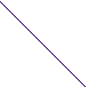 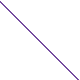 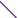 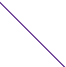 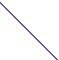 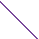 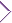 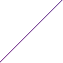 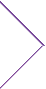 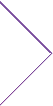 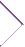 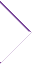 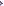 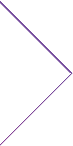 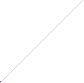 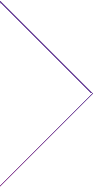 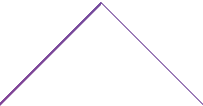 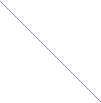 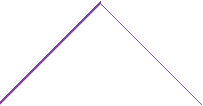 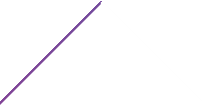 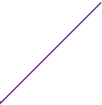 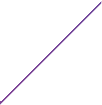 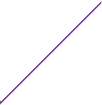 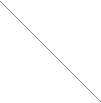 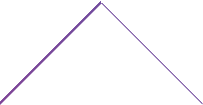 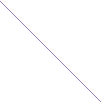 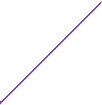 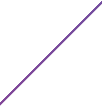 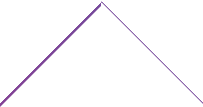 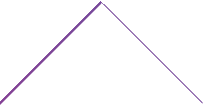 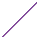 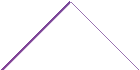 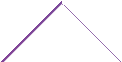 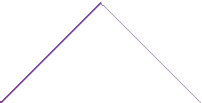 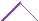 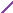 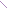 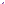 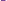 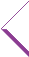 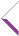 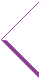 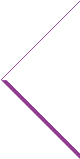 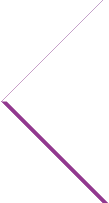 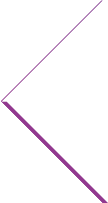 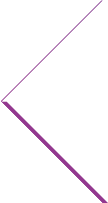 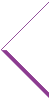 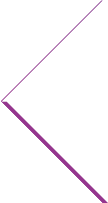 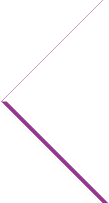 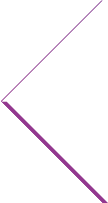 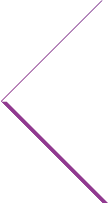 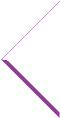 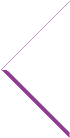 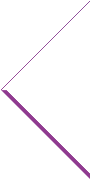 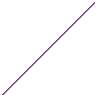 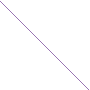 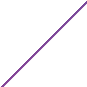 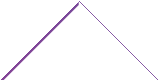 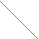 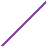 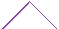 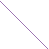 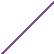 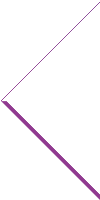 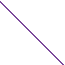 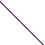 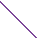 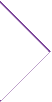 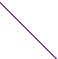 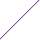 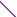 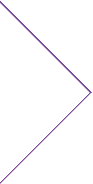 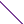 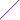 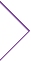 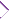 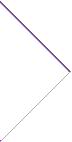 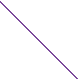 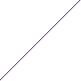 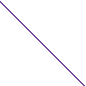 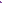 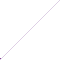 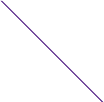 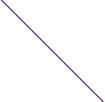 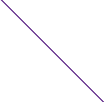 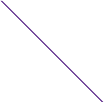 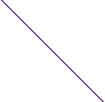 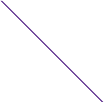 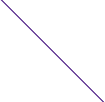 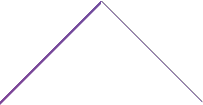 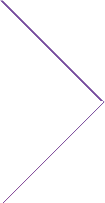 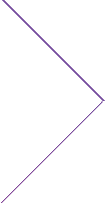 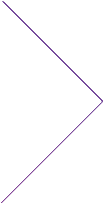 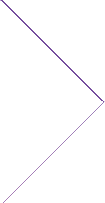 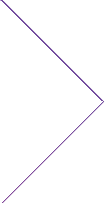 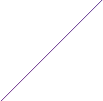 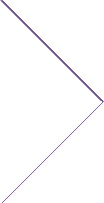 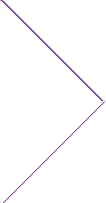 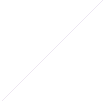 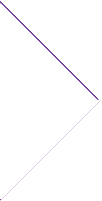 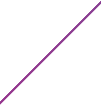 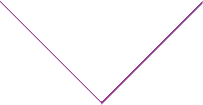 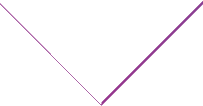 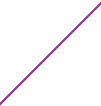 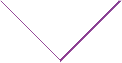 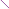 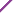 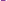 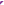 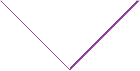 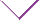 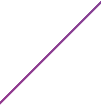 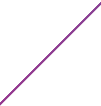 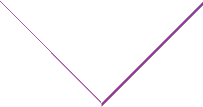 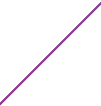 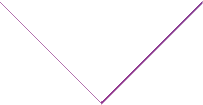 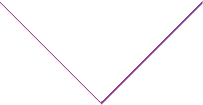 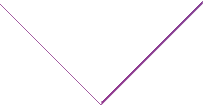 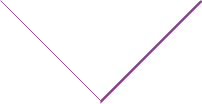 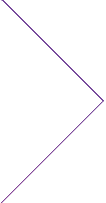 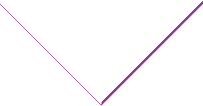 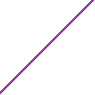 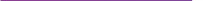 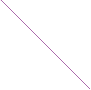 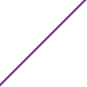 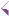 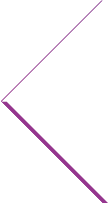 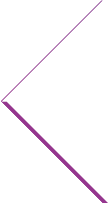 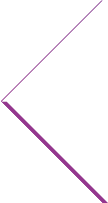 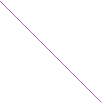 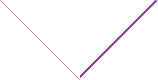 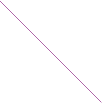 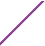 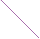 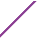 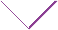 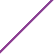 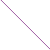 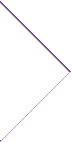 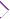 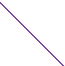 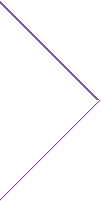 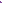 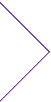 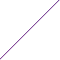 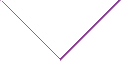 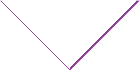 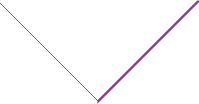 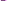 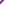 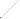 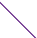 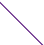 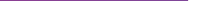 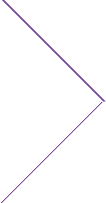 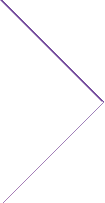 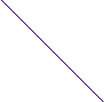 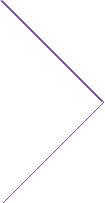 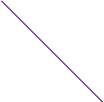 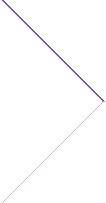 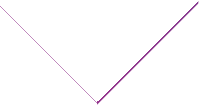 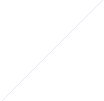 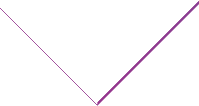 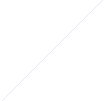 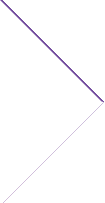 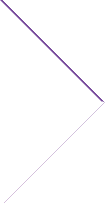 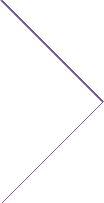 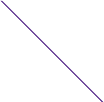 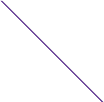 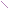 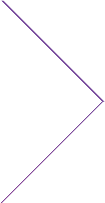 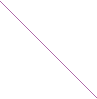 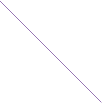 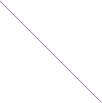 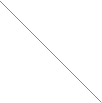 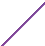 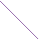 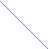 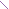 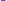 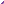 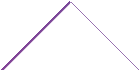 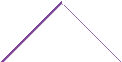 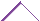 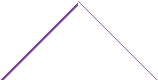 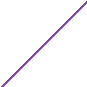 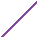 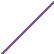 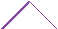 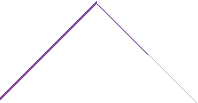 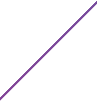 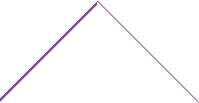 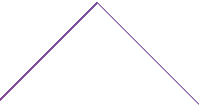 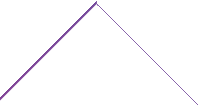 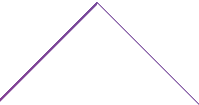 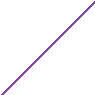 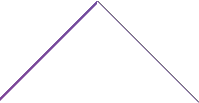 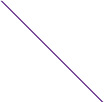 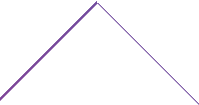 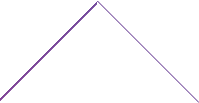 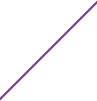 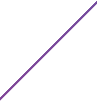 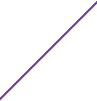 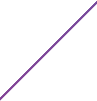 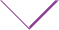 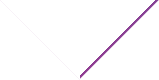 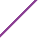 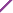 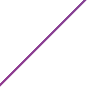 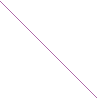 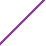 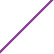 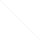 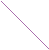 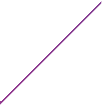 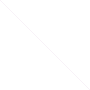 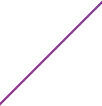 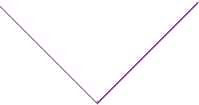 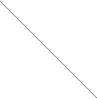 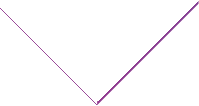 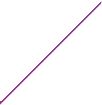 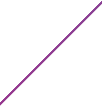 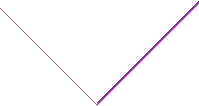 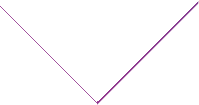 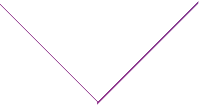 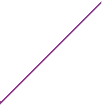 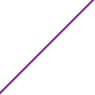 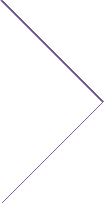 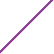 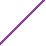 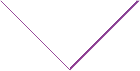 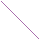 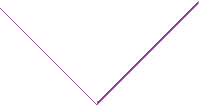 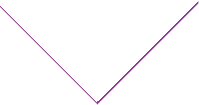 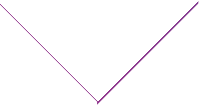 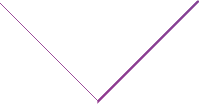 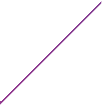 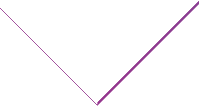 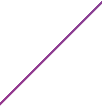 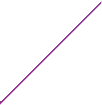 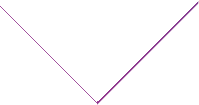 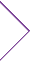 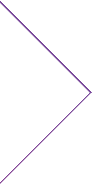 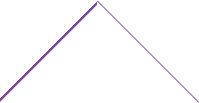 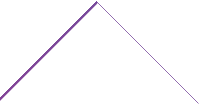 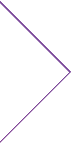 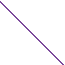 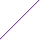 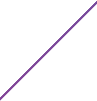 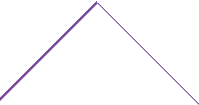 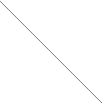 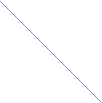 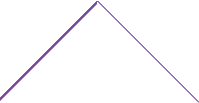 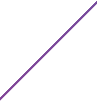 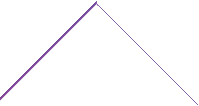 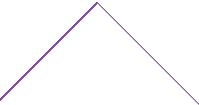 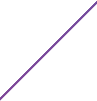 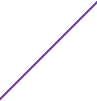 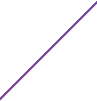 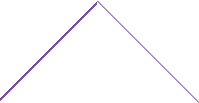 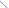 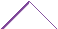 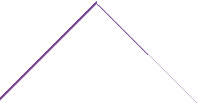 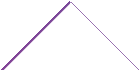 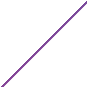 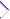 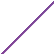 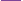 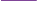 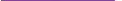 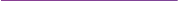 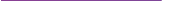 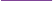 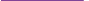 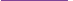 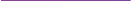 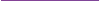 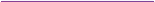 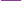 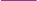 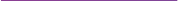 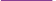 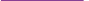 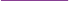 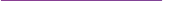 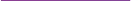 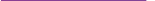 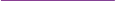 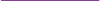 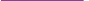 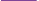 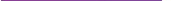 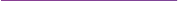 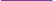 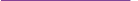 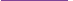 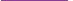 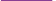 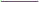 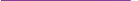 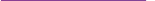 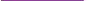 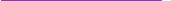 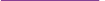 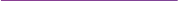 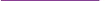 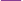 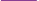 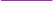 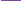 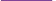 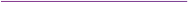 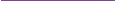 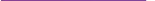 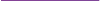 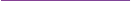 Critical InfrastructureResilienceImplementation Progress Report2017Inspector-General forEmergency ManagementAuthorised and published by the Victorian Government, 1 Treasury Place, Melbourne.April 2018ISSN 2209-2668   - Print ISSN 2209-2676   - Online (pdf / word)© State of Victoria 2018Unless indicated otherwise, this work is made available under the terms of the 
Creative Commons Attribution 3.0 Australia licence. To view a copy of this licence, visit creativecommons.org/licenses/by/3.0/auIt is a condition of this Creative Commons Attribution 3.0 Licence that you must give credit to 
the original author who is the State of Victoria.If you would like to receive this publication in an alternative format telephone (03) 8684 7900 
or email igem@justice.vic.gov.auInspector-General for Emergency ManagementDepartment of Justice and RegulationGPO Box 4356, Melbourne Victoria 3001Telephone: (03) 8684 7900Email: igem@justice.vic.gov.auThis publication is available in PDF and Word format on www.igem.vic.gov.auPrefaceThis is the Inspector-General for Emergency Management’s (IGEM) second critical infrastructure resilience report. It presents an assessment of the progress made by government and industry in implementing Victoria’s emergency risk management arrangements for critical infrastructure arrangements during 2016–17.The health, safety and prosperity of the Victorian community are reliant on services supported by certain infrastructure. Emergency events, whether natural or human-induced, pose a risk of disrupting the ability of critical infrastructure to deliver essential services such as energy, transport and water to the community.Major national events such as the 2016 statewide power outage in South Australia provide lessons for government and industry about the complexity and interdependence of modern infrastructure systems, and the consequences for communities when they are disrupted. This event also provided an insight into the interdependencies which exist between all sectors.On 1 July 2015, new emergency risk management arrangements for critical infrastructure in Victoria came into effect. These arrangements adopted an allhazards focus, building on the former terrorism- protection arrangements1, and complementing Victoria’s broader emergency risk management practices.The arrangements rely on a strong partnership between government and industry in order to limit disruption to the supply of essential services to the Victorian community.Under the Emergency Management Act 2013, IGEM has a responsibility to monitor, review and assess critical infrastructure resilience at a system level.Overall, IGEM is satisfied that activities and outputs required under the arrangements remain in place, have been strengthened or have been implemented in2016–17. IGEM is also satisfied that overall, Emergency Management Victoria, portfolio departments and industry partners have made incremental improvements, in comparison to a year ago, in line with the intent of the arrangements.A highlight has been the two-way information sharing and relationship building between government and industry through activities and forums convened under, or complementary to, the arrangements.In this report, IGEM identifies particular examples of good practice as well as a number of improvement opportunities going forward. IGEM makes these observations while acknowledging that time, resources and opportunity are required to embed the arrangements and realise ongoing improvements and resilience outcomes.IGEM extends its appreciation for the level of visibility it was afforded by government and industry of their activities. Such visibility not only enhances our understanding of progress made but also helps usmore fully appreciate the complexities faced by critical infrastructure sectors.We recognise that people in government and industry are also members of the Victorian community and are not immune to the professional and personal effects of emergency incidents, particularly those who are first responders.IGEM commends the dedication of government organisations and industry partners working together to realise the intent of the arrangements, and to realisethe vision of safer, more resilient communities.Tony PearceInspector-General for Emergency Management1	Terrorism (Community Protection) Act 2003 Part 6Essential Services Infrastructure Risk Management.ContentsExecutive summary ....................................................................................................................................................... 1Background ...................................................................................................................................................................... 2Summary of findings ........................................................................................................................................................ 2System level opportunities for improvement..................................................................................................................... 5Future assurance approach ............................................................................................................................................. 51	Introduction .................................................................................................................................................... 61.1	Purpose and scope .......................................................................................................................................... 71.2	Approach .......................................................................................................................................................... 71.3	Reader's guide ................................................................................................................................................. 72	Critical infrastructure resilience arrangements ........................................................................................... 82.1	Critical infrastructure sectors ............................................................................................................................ 92.2	Forums ............................................................................................................................................................. 92.3	Assessment model ........................................................................................................................................... 92.4	Resilience Improvement Cycle ....................................................................................................................... 103	Sector Resilience Networks and Plans....................................................................................................... 113.1	Energy ............................................................................................................................................................ 123.2	Transport ........................................................................................................................................................ 143.3	Water.............................................................................................................................................................. 163.4	Banking and finance ....................................................................................................................................... 183.5	Communications............................................................................................................................................. 193.6	Food supply .................................................................................................................................................... 213.7	Government.................................................................................................................................................... 233.8	Health ............................................................................................................................................................. 243.9	Improvement opportunities ............................................................................................................................. 264	All Sectors Forum and Report..................................................................................................................... 274.1	All Sectors Resilience Network Forum ........................................................................................................... 284.2	All Sectors Resilience Report ......................................................................................................................... 284.3	Improvement opportunities ............................................................................................................................. 305	Assessment and designation of critical infrastructure............................................................................. 315.1	Progress in essential service sectors ............................................................................................................. 325.2	Progress in other sectors................................................................................................................................ 335.3	Improvement opportunities ............................................................................................................................. 336	Victorian Critical Infrastructure Register ................................................................................................... 346.1	Maintenance of the Register........................................................................................................................... 356.2	Good practice ................................................................................................................................................. 357	Statements of assurance ............................................................................................................................. 367.1	Progress in essential service sectors ............................................................................................................. 377.2	Good practice ................................................................................................................................................. 388	Emergency risk management plans ........................................................................................................... 398.1	Progress in essential service sectors ............................................................................................................. 408.2	Progress in other sectors................................................................................................................................ 419	Exercises....................................................................................................................................................... 429.1	Progress in essential service sectors ............................................................................................................. 439.2	Progress in other sectors................................................................................................................................ 459.3	Good practice and improvement opportunities ............................................................................................... 4610	Audits…......................................................................................................................................................... 4710.1	Progress in essential service sectors ............................................................................................................. 4810.2	Progress in other sectors................................................................................................................................ 4910.3	Improvement opportunities ............................................................................................................................. 4911	Future assurance priorities ......................................................................................................................... 5011.1	System level opportunities for improvement ................................................................................................... 5111.2	Future assurance approach............................................................................................................................ 5211.3	Concluding remarks........................................................................................................................................ 52AcronymsDEDJTR	Department of Economic Development, Jobs, Transport and ResourcesDELWP	Department of Environment, Land, Water and PlanningDHHS	Department of Health and Human ServicesDPC	Department of Premier and Cabinet DTF	Department of Treasury and Finance EMV	Emergency Management VictoriaIGEM	Inspector-General for Emergency ManagementSRN	Sector Resilience NetworkSRP	Sector Resilience Planviccat	Victorian Criticality Assessment ToolGlossaryTerm	Definition	ReferenceThe arrangementsCriticality assessmentThe emergency risk management arrangements for critical infrastructure resilience in Victoria comprised of the Emergency Management Act2013 and the Critical Infrastructure Resilience Strategy as well asrelevant Regulations and Ministerial Guidelines.Criticality assessment of infrastructure assesses whether disruption of the infrastructure could adversely impact the continuity of supply of an essential service and/or the economic or social wellbeing of Victoria.The assessment model categorises infrastructure according to the geographic extent of the adverse impact if the infrastructure is disrupted. Infrastructure is categorised in descending order of criticality as vital, major, significant or local.Section 74D – Part 7A of the Emergency Management Act 2013Page 20 – Critical Infrastructure Resilience StrategyDesignation	A process whereby the Governor in Council, at the recommendation of the relevant Minister, may choose to specify an infrastructure to be vital critical infrastructure.Section 74E – Part 7A of the Emergency Management Act 2013Portfolio departmentRelevantMinisterResilience Improvement Cycle(the Cycle)A portfolio department provides the primary interface between government and owners and/or operators of infrastructure in the relevant critical infrastructure sector.A Minister who has been designated by the Governor in Council as the relevant Minister. Under the emergency risk management arrangements for critical infrastructure, relevant Ministers have legislative responsibilities in relation to relevant critical infrastructure.An annual cycle comprising four activities:	preparing and submitting a statement of assurance	preparing an emergency risk management plan	developing, conducting and evaluating an exercise	conducting an audit of emergency risk management processesPage 13 – Critical Infrastructure Resilience StrategySection 74F – Part 7A of the Emergency Management Act 2013Sections 74M to 74U – Part 7A of theEmergency ManagementAct 2013Responsible entityAn owner and/or operator of critical infrastructure that has been assessed and designated as vital. A responsible entity is required to complete the four activities of the Resilience Improvement Cycle.Section 74H – Part 7A of the Emergency Management Act 2013viccat	A custom built methodology used by portfolio departments to assess the criticality of infrastructure within their sector(s).Page 22 – Critical Infrastructure Resilience StrategyVictorian Critical Infrastructure RegisterA register that contains specific information on all infrastructure assessed as vital, major or significant.Section 74J – Part 7A of the Emergency Management Act 2013Critical Infrastructure ResilienceImplementation Progress Report 2017Executive summaryThe Victorian community’s social and economic wellbeing relies on critical infrastructure delivering secure and reliable services such as banking, energy, food supply, government services, healthcare, telecommunications, transport and water.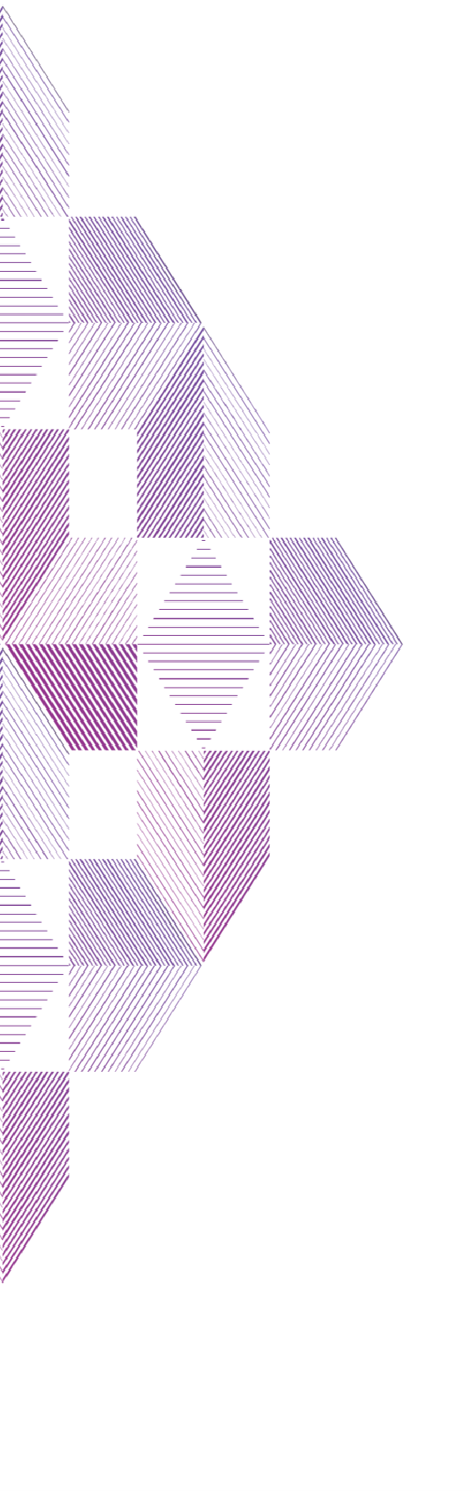 Unfortunately, emergency events, whether natural or human-induced, are capable of disrupting the ability of critical infrastructure to deliver these services.On 1 July 2015, Part 7A of the Emergency Management Act 2013 (the Act) and the Critical Infrastructure Resilience Strategy (the Strategy), as well as relevant Regulations2 and Ministerial Guidelines3 came into effect. Together, these instruments provide the emergency risk management arrangements for critical infrastructure resilience in Victoria (the arrangements).The arrangements recognise that emergency events cannot always be prevented. Therefore it is important that government works collaboratively with industry to buildthe resilience of critical infrastructure to all potential hazards.The arrangements aim to drive a consistent, yet flexible, approach to building resilience across eight critical infrastructure sectors. Each sector is led by a portfolio department as shown in the table below.Critical Infrastructure sectors and lead portfolio departments2	Emergency Management (Critical Infrastructure Resilience) Regulations 2015.3	Ministerial Guidelines for Critical infrastructure Resiliencefirst issued May 2015 with updates in August 2016 andMarch 2017.2BackgroundUnder the Act, the Inspector-General for Emergency Management (IGEM) has a responsibility to monitor, review and assess critical infrastructure resilience at a system level.IGEM has adopted a staged approach to monitoring, reviewing and assessing critical infrastructure resilienceat a system level. The first stage is to assess whether the arrangements are implemented by governmentorganisations and industry partners.This is IGEM’s second critical infrastructure resilience report and it focuses on the progress of implementation of the arrangements during 2016–17.Similar to its 2016 report4, this report assesses the progress made by government and industry through a continuous improvement lens. This report also shares good practice and improvement opportunities identified across and within different critical infrastructure sectors.All the findings in this report are based on IGEM’s observations of activities and forums undertaken as part of the arrangements, review of documentation produced under the arrangements and discussions with relevant government organisations.When assessing the activities of the Resilience Improvement Cycle (the Cycle), this report focuses on the second Cycle,5 but also highlights significant work thathas been undertaken in the third Cycle.6 The third Cycle activities highlighted in this report will be revisited andform the starting point in IGEM's next report, reflectingthe ongoing nature of the arrangements and IGEM’s emphasis on continuous improvement.IGEM appreciates that it was invited to observe meetings of the energy, transport and water Sector Resilience Networks (SRNs) and complementary forums. IGEM was afforded access to sight documentation across all sectors in line with its legislated functions, and is grateful for the informed advice received from government organisations.IGEM particularly appreciates invitations to observe the majority of Part 7A exercises in the transport sector in2017 as well as a range of other exercises involving members from many other sectors. This has increasedIGEM’s understanding of progress made and complexities faced by the critical infrastructure sectors.Summary of findingsOverall, IGEM is satisfied that government organisations are working collaboratively with their respective critical infrastructure sectors in implementing activities in line with the intent of the arrangements.IGEM commends the dedication of government organisations and industry partners working together to realise the intent of the arrangements. IGEM also recognises that people in government and industry are4	Critical Infrastructure Resilience – Implementation ProgressReport 2016.5	Period from approximately early 2016 to early 2017.6	Period from approximately early 2017 to early 2018.also members of the Victorian community. At times these community members are directly affected by incidents – particularly those who are first responders – as was the case during the epidemic thunderstorm asthma event in late 2016 and the Bourke Street incident in early 2017.Sector Resilience NetworksThe Strategy envisages SRNs as key in improving the resilience of each sector’s critical infrastructure assetsand operations through joint planning, information sharing and reporting to government.Each SRN is chaired by the respective portfolio department and include representatives from industry, Emergency Management Victoria (EMV) and Victoria Police. Other government departments and agencies are to be invited as appropriate.IGEM notes that some sectors, such as banking and finance, communications and food supply, have utilised existing national forums to varying degrees to meet the intent of the Strategy.IGEM found that overall, SRNs are used as a safe environment for information sharing about risks, interdependencies, near misses, lessons from recent incidents, exercises and national and international developments.In addition, IGEM directly observed the two-way information sharing and positive relationship building between attendees at energy, transport and water sector forums facilitated by DELWP and DEDJTR.Sector Resilience PlansIn addition to chairing SRNs, portfolio departments are required to lead development of a Sector Resilience Plan (SRP) in collaboration with industry through the SRNs.The purpose of the SRPs is to provide government with the status of, and continuous improvement arrangements for, each critical infrastructure sector’s overall resilience. In doing so, SRPs are intended to fulfil engagement, planning, monitoring and assurance functions.IGEM has sighted all eight 2017–18 SRPs and reviewed documentation and/or observed the engagement by portfolio departments in developing the SRPs.Overall, IGEM found that the 2017–18 SRPs were developed in line with the intent of the Strategy. The SRPs generally provided a description of:	the sector and its key assets	key emergency risks and information on critical dependencies	the resilience improvement initiatives proposed(some included objective or intended outcome)	the progress made with resilience improvement initiatives proposed in previous year's SRP.The SRPs generally provided information on the continuous improvement arrangements for each sector’s overall resilience as intended by the arrangements.Critical Infrastructure ResilienceImplementation Progress Report 2017However, IGEM found there may be an opportunity for the SRPs to provide a clearer description of the status of the overall resilience of each critical infrastructure sector. IGEM notes that the information provided in the 2017–18SRPs forms a strong foundation for portfolio departments to achieve this in future SRPs.The Strategy states that the Secretary of the relevant portfolio department will attest to the accuracy of the SRP. The Strategy also indicates that the Secretary of the relevant portfolio department will attest that the SRP has appropriate measures to address the emergency risks faced by the sector where required.IGEM observed that the attestation template provided in the Ministerial Guidelines does not include explicit accuracy or appropriateness clauses.All Sectors Resilience Network ForumThe Strategy intends that an All Sectors Resilience Network Forum, comprising members from all eight SRNs, is regularly convened. This forum should highlight interdependencies between sectors and increase understanding of cross-sectoral vulnerabilities.EMV advised IGEM that it established a working group comprising portfolio department and industry members to support planning of the 2017 forum to better ensure that it met industry needs.IGEM observed the All Sectors Resilience Network Forum in June 2017 and found that it was attended by representatives from all eight critical infrastructure sectors, as well as representatives from government departments and agencies. The presentations, panel discussion and exercise at the forum consistently emphasised a need for critical infrastructure owners and/or operators to be aware of their interdependencies, develop strong formal and informal networks prior to the occurrence of emergency events, exercise regularly to test and push redundancy systems to expose real problems and review incidents to identify lessons.IGEM found that the 2017 forum met the intent of the Strategy and that there is an opportunity for EMV to use the lessons, especially the interdependencies identified from the forum exercise, to inform the development of the next Forum exercise.All Sectors Resilience ReportThe Strategy anticipates that the All Sectors Resilience Report will inform several audiences. However, IGEM found that the 2017 All Sectors Resilience Report was developed by EMV for a public audience.In line with the Strategy requirements, the 2017 All Sectors Resilience Report included an overview of the key emergency risks facing Victoria’s criticalinfrastructure (including information on interdependencies between sectors) and the resilience improvementmeasures being adopted by government and industry.IGEM observed that there may be opportunities for improvement of the All Sectors Resilience Report for a public audience through consolidation and linking resilience improvement initiatives to key risks.IGEM notes that the Strategy anticipates that the All Sectors Resilience Report is to be used to brief government on the overall resilience of Victoria’s critical infrastructure. IGEM considers that the State Crisis and Resilience Council and the Minister for Emergency Services may be assisted by analysis of the overall resilience of Victoria's critical infrastructure sectors and initiatives across all sectors performed for the purpose of informing decision-making.Assessment and designation of critical infrastructureUnder the arrangements, government works with industry to assess infrastructure in the energy, transport andwater sectors. The assessment is based on the socialand economic consequences of failure, rather than on the likelihood that failure will occur.Overall, IGEM found that DELWP and DEDJTR are continuing to work with owners and/or operators in the energy, transport and water sectors to assess or reassess the criticality of infrastructure using the prescribed methodology – the Victorian Criticality Assessment Tool (viccat).In relation to designating infrastructure assessed or reassessed as vital, IGEM found that DELWP and DEDJTR are meeting their responsibilities under the Act.As reported in IGEM’s first critical infrastructure resilience report, Chief Executive Officers of municipal councilshave not been informed of vital critical infrastructure located in their municipal district. IGEM has been advisedby EMV that a government strategy continues to be developed which aims to ensure this occurs withoutcompromising security.IGEM has also sighted evidence of work being conducted in the banking and finance, communications, food supply, government and health sectors in relation to determining which infrastructure and/or services are most critical.EMV is currently procuring a vendor to develop an updated viccat. The updated viccat will aim to incorporate lessons from past two years, be more user friendly and have improved functionality. Enhancements will include the ability to show the locations of assessed critical infrastructure on a map.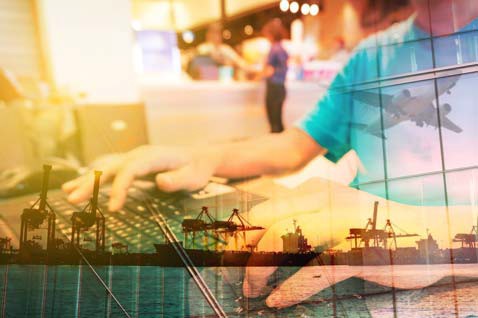 Image: Shutterstock4Maintaining the Victorian Critical InfrastructureRegisterEMV has a responsibility under the Act to maintain the Victorian Critical Infrastructure Register (the Register) to ensure it is current and secure. The Register contains specific information about each infrastructure assessed to be critical to the supply of essential services or to the overall economic and social wellbeing of the state,regions or a region.IGEM found that EMV has continued to maintain theRegister in line with the intent of the Act.IGEM notes positively the validation process contained within EMV's maintenance and auditing procedure as an additional means to ensure accuracy and currency of the Register.Resilience Improvement CycleAn owner and/or operator of critical infrastructure that has been assessed and designated as vital7 is referred to asa responsible entity. The Act requires a responsible entity to complete the four activities of the Cycle each year:	preparing and submitting a statement of assurance	preparing an emergency risk management plan	developing, conducting and evaluating an exercise	conducting an audit of emergency risk management processes.The Strategy encourages other sector owners and/or operators of critical infrastructure to also develop best practice emergency risk management strategies and practices based on obligations for responsible entities.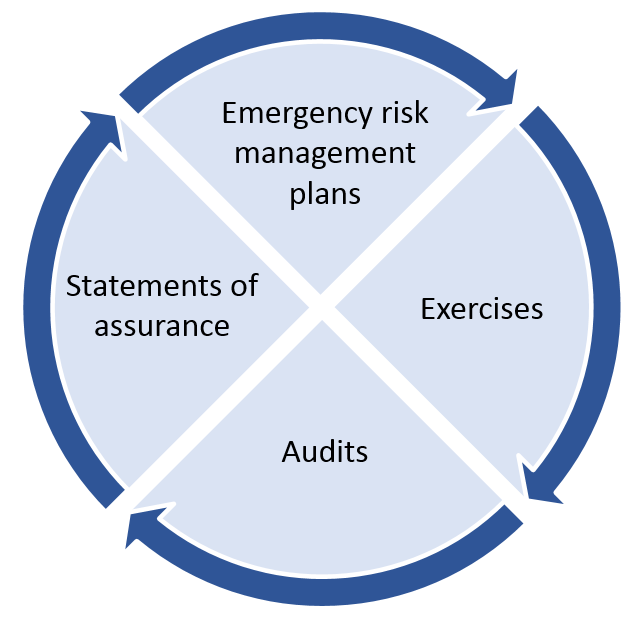 Resilience Improvement Cycle adapted from the Strategy7	As defined in the Strategy, vital critical infrastructure is infrastructure that is of state significance and is critical to the continuity of supply of essential services to the state, and to the overall economic and social wellbeing of Victorians.Statements of assuranceThe Strategy indicates that a statement of assurance is intended to provide the relevant Minister with confidence that the responsible entity has processes and plans in place to manage emergency risks to the supply of essential services to the Victorian community.IGEM found that responsible entities in the energy, transport and water sectors submitted a statement of assurance to the relevant Minister for the second Cycle.IGEM acknowledges the collaborative approach adopted by DELWP, DEDJTR and responsible entities from the energy, transport and water sectors in developing statements of assurance. This is in line with the intent of the Strategy.IGEM encourages portfolio departments to continue to work closely with their respective responsible entities to build on the level of information provided in the statements of assurance as described under the Ministerial Guidelines.Emergency risk management plansThe Act requires each responsible entity to develop an emergency risk management plan to prepare for an emergency. The arrangements do not require a responsible entity to submit its emergency risk management plan to government, unless requested.Nonetheless, the template for the statement of assurance encourages a responsible entity to provide summary details of each manual or document which collectively comprise its emergency risk management plan.IGEM found that each responsible entity in the energy, transport and water sectors made reference to the existence of its emergency risk management plan in its statement of assurance for the second Cycle.IGEM had the opportunity to sight two emergency risk management plans, one from the transport sector and one from the water sector. Both plans were provided voluntarily to respective portfolio departments. The plans provided details of risk assessment process, emergency risks faced by the responsible entity, interdependencies and planned actions or activities to manage the emergency risks.Based on advice provided by portfolio departments or review of documentation sighted by IGEM, owners and/or operators within the banking and finance, communications, food supply, government and health sectors also have a range of business continuity or risk management plans in place.ExercisesThe arrangements require a responsible entity to exercise its emergency management processes and capabilities on an annual basis. These exercises are often referred to as ‘Part 7A exercises’.IGEM found that responsible entities in the energy, transport and water sectors, with support from DELWP or DEDJTR, have developed, conducted and evaluated a Part 7A exercise for the second Cycle.Critical Infrastructure ResilienceImplementation Progress Report 2017IGEM attended a number of Part 7A exercises in the transport sector and observed the good practice of some responsible entities moving away from exercising for only compliance purposes, towards stretching capacity and stimulating learning and improvement.In addition to the Part 7A exercises, owners and/or operators from all eight sectors have engaged in exercising to improve their emergency management capability. The cross-sector exercise organised by DEDJTR and DELWP involving the communications and energy sectors was an example of using exercising to explore cross-sector dependencies and engaging owners and/or operators of critical infrastructure.AuditsThe Act requires responsible entities to conduct an audit of their risk management processes. IGEM found that all responsible entities in the energy, water and transport sectors submitted an audit for the second Cycle.This is a significant improvement compared to the first Cycle, when only a few responsible entities submitted an audit. However, there are opportunities for audits to be aligned more closely with the intent of the arrangements.System level opportunities for improvementIn developing this report, IGEM identified system level improvement opportunities in relation to coordination, measurement and reporting, and resourcing.CoordinationUnder the Strategy, EMV has the lead role in maintaining and coordinating whole-of-government strategy andpolicy for critical infrastructure resilience to ensure a consistent approach. Throughout 2016–17, IGEMobserved the performance of EMV's coordination role through a number of activities.By having more visibility of the Cycle, EMV may be in a more informed position to understand the various needs of the energy, transport and water sectors – which would better enable EMV to perform its role of maintaining and coordinating whole of government strategy and policy for critical infrastructure resilience.Measurement and reportingUnder the Strategy, EMV has a responsibility to develop and support effective communication, monitoring and reporting networks to provide assurance on the effective implementation of the Strategy.The Strategy establishes the development of a robust performance measurement and assurance framework as a strategic priority for Victorian critical infrastructure resilience and EMV has identified it as a priority in order for it to deliver on its coordination role.This priority aligns with the assurance approach detailed in the Monitoring and Assurance Framework forEmergency Management which states that all organisations have a role in assurance. Such an assurance approach would include all organisations with responsibilities under the critical infrastructure resilience arrangements. This approach also aligns with the relevant principle of the Strategy which recognises that the primary responsibility for resilience of critical infrastructure lies with owners and/or operators.EMV should develop the performance measurement and assurance framework in partnership with all sectors consistent with the vision of the Strategy.A robust performance measurement and assurance framework would enable organisations to measure their own performance against key indicators and monitor the achievement of outcomes. It also assists in the identification of good practice and lessons, which can then be embedded back into the system.ResourcingDepartmental staff are mission critical assets to the implementation of the arrangements. Departmental staff are required to apply their high-level capabilities, use their wide-ranging contacts across government and industry, and draw on their deep experience on a sustained basis to continue to realise the intent of the arrangements.The teams within portfolio departments and EMV with responsibility for the arrangements are small and some are also required to perform operational, policy and administrative roles in relation to broader emergency management responsibilities. Nonetheless, as outlined in this report, these teams have undertaken significant work and generated improvements within the arrangements in collaboration with their industry partners.Significant time and capable resources are required to implement the various elements of the arrangements. Therefore, in order to ensure the intent of the arrangements can be realised, there may be a need for government to consider the resources dedicated to the implementation of the arrangements from a sustainability and business continuity perspective.The need to consider resourcing levels may become more relevant in the future if, for instance, more infrastructure is assessed and designated as vital.Future assurance approachSince mid-2015, IGEM has monitored implementation of the arrangements, assessed incremental improvements and identified improvement opportunities.IGEM is now considering when and how to transition from its current approach of monitoring implementation progress to one which monitors and assesses the effectiveness of the arrangements.Any approach developed or adopted by IGEM will be based on the intent of the arrangements, and take into consideration the performance measurement and assurance framework being developed by EMV in partnership with all sectors.1	IntroductionVictorian critical infrastructure deliver services that are essential to maintain the social and/or economic wellbeing of the state.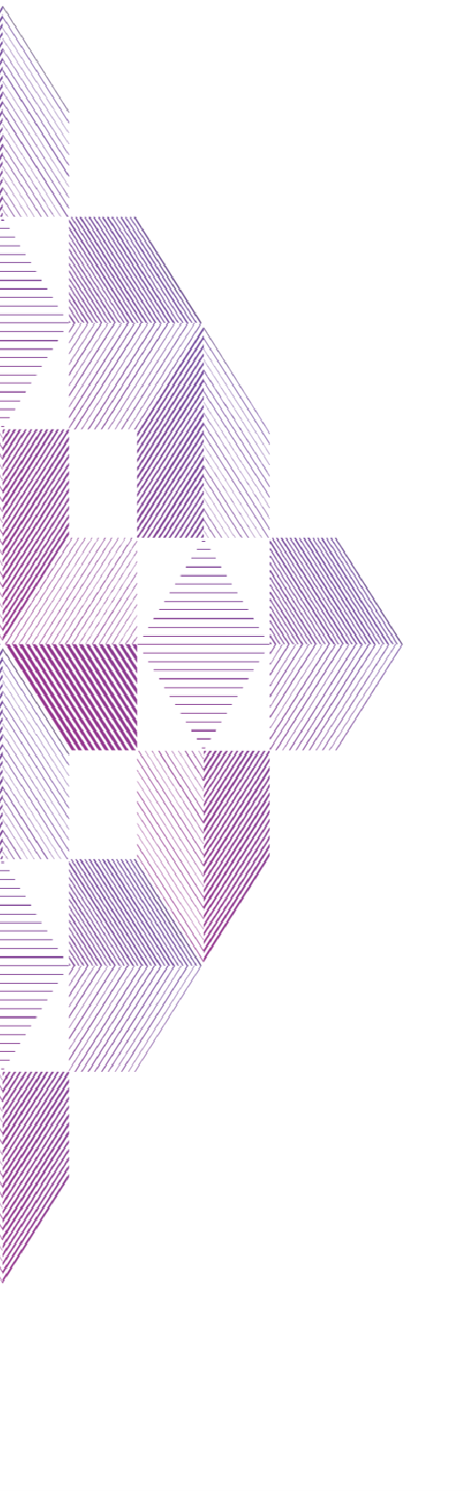 On 1 July 2015, Part 7A of the Emergency Management Act 2013 (the Act) and the Critical Infrastructure Resilience Strategy (the Strategy), as well as relevant Regulations8 and Ministerial Guidelines9 came into effect. Together these instruments provide the emergency risk management arrangements for critical infrastructure resilience in Victoria (the arrangements).The arrangements encourage government and industry to improve the resilience of critical infrastructure to all potential hazards, whether natural or human-induced.Under the arrangements, Emergency Management Victoria (EMV) has the lead role in maintaining and coordinating whole-of-government strategy and policy for critical infrastructure resilience to ensure a consistent but flexible approach for emergency risk management across sectors.Portfolio departments provide the primary interface between government and critical infrastructure owners and/or operators. The Department of Premier and Cabinet (DPC) has the lead role in government strategyand policy development for counter-terrorism and VictoriaPolice is the control agency for terrorism and otherhuman-induced deliberate threats to critical infrastructure.The Inspector-General for Emergency Management (IGEM) has responsibility to monitor, review and assess critical infrastructure resilience at a system level under section 64(1)(ga) of the Act.All IGEM’s assurance activities are guided by the Monitoring and Assurance Framework for Emergency Management which provides the foundation for a coordinated and collaborative approach to sector-wide assurance.IGEM has adopted a staged approach to monitoring, reviewing and assessing critical infrastructure resilienceat a system level. The first stage is to assess whether the arrangements are implemented by governmentorganisations and industry partners.IGEM acknowledges the dedication of government organisations and industry partners working together to realise the intent of the arrangements. IGEM also recognises that time, resources and opportunity are required to embed the arrangements.8	Emergency Management (Critical Infrastructure Resilience) Regulations 2015.9	Ministerial Guidelines for Critical infrastructure Resiliencefirst issued May 2015 with updates in August 2016 andMarch 2017.Critical Infrastructure ResilienceImplementation Progress Report 20171.1	Purpose and scopeThis report provides the Minister for Emergency Services with IGEM’s assessment of implementation progress of the arrangements.IGEM adopts a continuous improvement perspective when monitoring and assessing critical infrastructure resilience at a system level in recognition that EMV, portfolio departments and industry partners need time, resources and opportunity to implement the arrangements.IGEM also acknowledges and considers the different contexts and baseline levels of maturity in resilience building activities across sectors and between organisations within sectors.In 2015–16, IGEM monitored the progress made towards implementation of the then new arrangements and reported an assessment in its first critical infrastructure resilience report.10 Overall, IGEM was satisfied that EMV, portfolio departments and industry partners had made considerable progress in implementing the new arrangements and delivering the outputs within the first year. In that report, IGEM also identified areas of focusfor monitoring going forward.In 2016–17, IGEM has monitored ongoing implementation of the Strategy components and legislative requirements under the arrangements. In addition, IGEM assessed whether EMV, portfolio departments and industry partners have made incremental improvements, in comparison to the previous year, in line with the intent of the arrangements.In the course of making these assessments, IGEM has identified a number of areas in the system where there are opportunities for improvement.1.2	ApproachIGEM’s monitoring methodology included reviewing documents, discussions with EMV, portfolio departments and Victoria Police, and increasingly, observing exercises, Sector Resilience Network (SRN) meetings, Critical Infrastructure Resilience Sectors Forum meetings, the All Sectors Resilience Network Forum and industry forums.IGEM devoted greater focus on data collection and analysis to the essential service sectors (energy, transport and water) given the priority these sectors are afforded in the arrangements.IGEM appreciates the trust shown by government organisations and industry partners in inviting IGEM to observe forums and exercises. Through direct observation, IGEM has a greater appreciation and understanding of the level of engagement and openness of discussion, which are often not captured fully in written records.10    Critical Infrastructure Resilience – Implementation ProgressReport 2016.In addition, IGEM can gauge partnerships between government and industry, which is a principle of the Strategy.IGEM’s assessment of implementation progress at the system level is derived from discussions with portfolio departments, observations and analysis of evidence from the sector level and at the organisation level.For example, portfolio departments might each advise IGEM that SRN meetings are functioning well in the sense that information is shared which assists in the identification of interdependencies. To make its own assessment of whether this aspect of the system is functioning as intended, IGEM may observe SRN meetings to see whether owners and/or operators are sharing details of near misses or risks and sharing lessons identified from recent incidents.IGEM may then sight an owner and/or operator’s exercise concept document and/or emergency risk management plan to see whether the lessons have been incorporated. In this example, IGEM relies on a variety of evidence at different levels to make an assessment at the system level on whether SRN meetings are functioningas intended by the arrangements.In this manner, IGEM develops a line of sight on information from the organisation level to the sector level to the system level. This approach allows IGEM toidentify areas in the system where there are improvement opportunities and to highlight good practice observed.1.3	Reader's guideThe following chapter provides a brief, high-level overview of the arrangements and defines some key technical terms used throughout this report.Subsequent chapters outline IGEM’s assessments about activities and outputs as per the Strategy (Strategy components) and by the Act (legislative requirements).These assessment chapters are ordered to start with the Strategy components which apply to all sectors – that is SRNs and Sector Resilience Plans (SRP) – then moves to focus on the legislative requirements for the essential service sectors (energy, transport and water).Each assessment chapter first outlines the assessment approach used, then describes IGEM’s assessment findings and finally identifies good practice and improvement opportunities.The final chapter discusses system level improvement opportunities and IGEM’s future assurance approach.2	Critical infrastructure resilience arrangementsThe arrangements came into effect on 1 July 2015 building on the former terrorism-protection arrangements11 to have an all hazards focus which complement broader emergency risk management practices.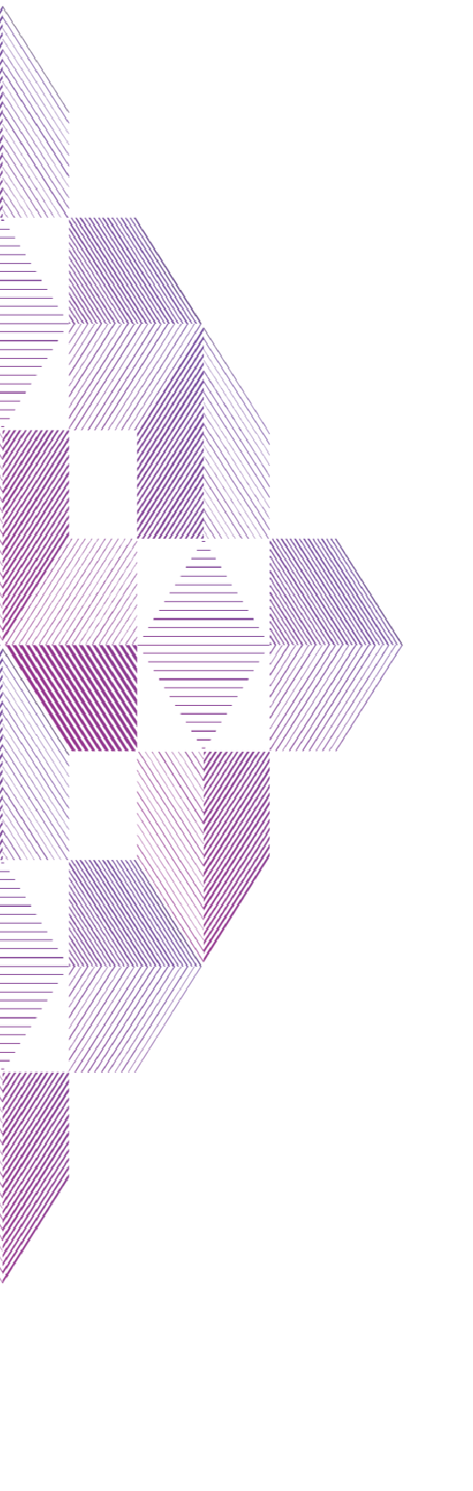 The Strategy envisions arrangements, founded on a strong partnership between government and industry sectors that limit disruption to the supply of essential services to the Victorian community.The arrangements are underpinned by the four principles of:	Community – critical infrastructure resilience arrangements aimed at maximising the service continuity to the Victorian community.	Partnerships – governance arrangements that reflect the collaborative relationships and shared responsibility between government and industry.	Skills and knowledge – an all hazards resilience approach that focuses on identifying assessing, managing and mitigating risks.	Assurance – a performance measurement and assurance framework that recognises the primary responsibility for resilience of critical infrastructure lies with the owners and/or operators of critical infrastructure.This chapter provides a brief, high-level overview of the arrangements and defines some key technical terms used throughout this report.11   Terrorism (Community Protection) Act 2003 Part 6 EssentialServices Infrastructure Risk Management.Critical Infrastructure ResilienceImplementation Progress Report 20172.1	Critical infrastructure sectorsThe Strategy recognises eight critical infrastructure sectors. Each sector is to be led by a portfolio department tasked with working together closely with industry, EMV, Victoria Police and other government organisations to identify key emergency risks, share learnings and good practice and collaborate on measures to mitigate risk and boost resilience.Table 1 outlines the eight sectors and their respective lead portfolio department.Table 1:  Critical Infrastructure sectors and lead portfolio departments2.2	ForumsThe Strategy envisages that each of the eight sectors have a SRN, chaired by the relevant portfolio department. SRNs provide a forum for industry and government to share information, discuss challenges, identify opportunities and develop the SRP.The State Crisis and Resilience Council Risk and Resilience Sub-Committee is intended to oversee the operation and activities of the SRNs ensuring accountability at the most senior levels of government.The annual SRPs prepared by portfolio departments in collaboration with industry through the SRNs serve as the central mechanism for reporting to the State Crisis and Resilience Council, through the State Crisis and Resilience Council Risk and Resilience Sub-Committee.EMV organises and convenes an All Sectors Resilience Network Forum as required under the Strategy. The aims of the All Sectors Resilience Network Forum are to highlight interdependencies between sectors and toincrease understanding of cross-sectoral vulnerabilities. IGEM's observations of the All Sectors Resilience Network Forum are detailed in section 4.1.Within government, EMV also chairs the Critical Infrastructure Resilience Sectors Forum, which is attended by the chairs of each SRN and Victoria Police. IGEM attends this forum as an observer. The Strategy states that the Critical Infrastructure Resilience Sectors Forum should promote information sharing of initiatives and experiences, coordination across sectors and amongst the sector portfolio departments and explore cross-sector dependencies.In late 2016, DEDJTR and DELWP created an Industry Accountable Officers Forum for those senior executives nominated as the Industry Accountable Officer of an owner and/or operator of critical infrastructure assessed and designated as vital.This forum was created for Industry Accountable Officers to raise awareness about the history and aims of the arrangements, to share perspectives, ask questions about the arrangements and to build relationships.The Industry Accountable Officers Forum was held again in 2017 as an opportunity to share perspectives on how to build resilience and to share lessons identified from recent incidents.2.3	Assessment modelThe arrangements require the relevant Minister to assess whether any infrastructure is vital, major or significant having regard to the prescribed methodology, which isthe Victorian Criticality Assessment Tool (viccat).The relevant Ministers are identified in the Governor’s Orders in Council of May 2015. The relevant Ministers correlate with the energy, transport and water sectors. This report refers to the energy, transport and water sectors collectively as essential service sectors in reference to the priority these sectors are afforded under the arrangements.12Criticality assessment of infrastructure assesses whether disruption of the infrastructure could adversely impact the continuity of supply of an essential service and/or the economic or social wellbeing of Victoria.The assessment model categorises infrastructure according to the geographic extent of the adverse impact if the infrastructure is disrupted. Infrastructure is categorised in descending order of criticality as vital, major, significant or local – as illustrated in Figure 1 on the next page.Vital, major and significant critical infrastructure are recorded on the Victorian Critical Infrastructure Register (the Register).12   See section 74C of the Act.102.4	Resilience ImprovementCycleAn owner and/or operator of critical infrastructure which has been assessed and designated as vital is referred to as a responsible entity. The Act requires a responsible entity to complete the four activities of the Resilience Improvement Cycle (the Cycle) each year:	preparing and submitting a statement of assurance	preparing an emergency risk management plan	developing, conducting and evaluating an exercise	conducting an audit of emergency risk management processes.The Strategy encourages owners and/or operators of other infrastructure to develop best practice emergency risk management strategies and practices based on the obligations for responsible entities.When discussing the completion of requirements under the Cycle, IGEM refers to the first Cycle, second Cycle, and third Cycle. This rough approximation of timeframes enables narrative expression.The first Cycle refers to the period starting from mid-2015 when a number of owners and/or operators of infrastructure were notified that they owned and/or operated infrastructure which had been assessed and designated as vital critical infrastructure. The first Cycle ended in early 2016, when most responsible entities submitted their first statement of assurance. The first Cycle was effectively shortened into a ‘half-Cycle’.The second Cycle refers to the period from early 2016 until early 2017.The third Cycle refers to the period from early 2017 to early 2018.This report focuses on the second Cycle, but also highlights significant work that has been undertaken in the third Cycle. Assessments in this report generally consider incremental improvements from Cycle to Cycle.Figure 1: Victorian Critical Infrastructure Model adapted from the Strategy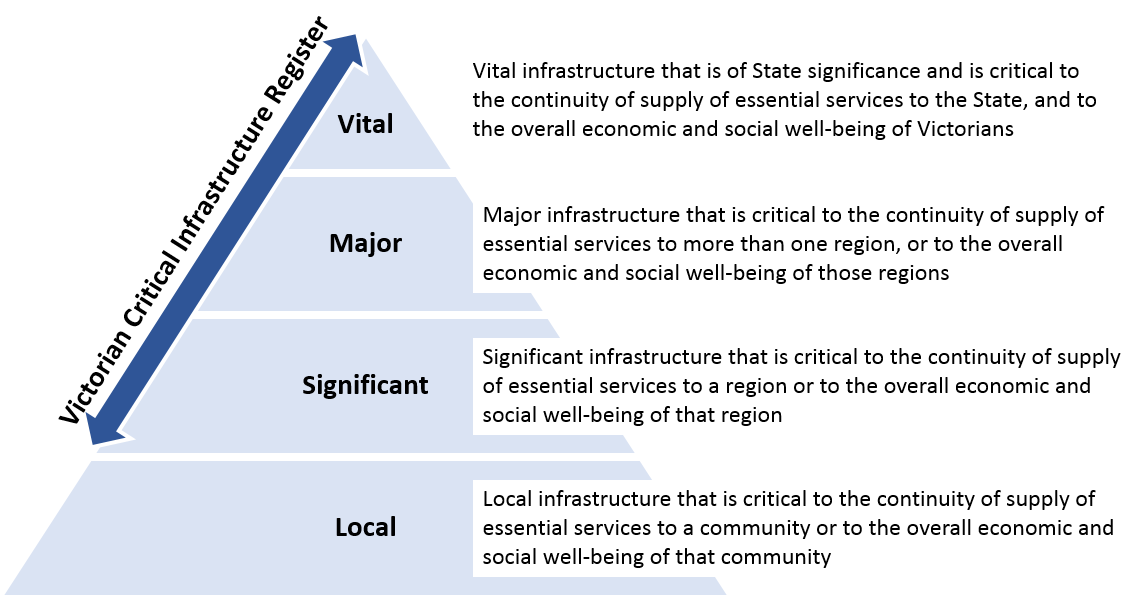 Critical Infrastructure Resilience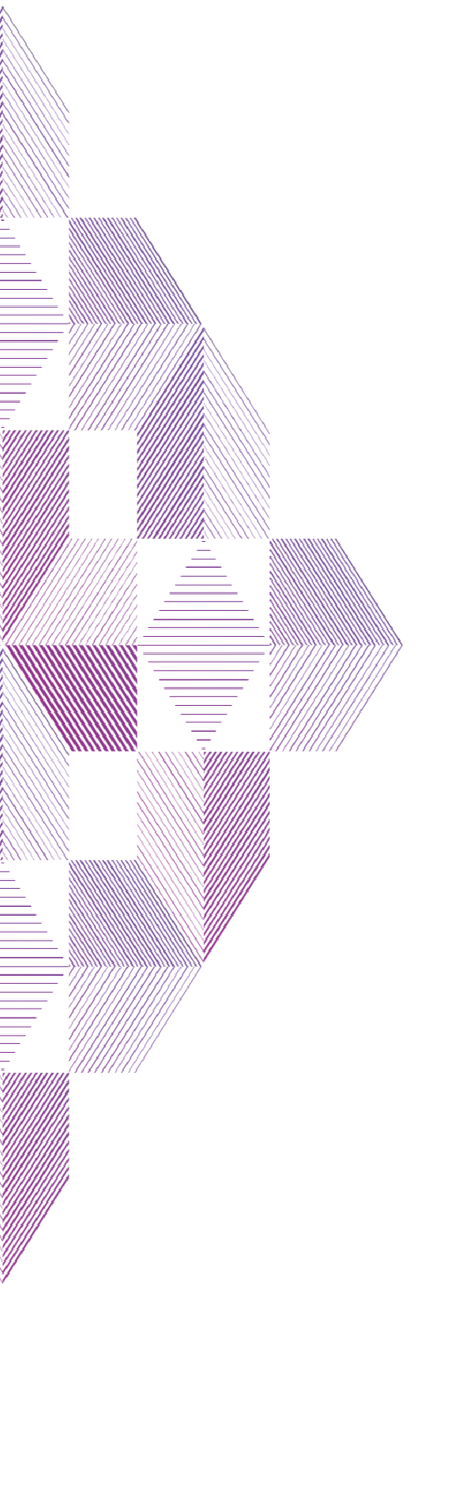 Implementation Progress Report 2017123.1	EnergyContext overviewThe energy sector supplies the essential services of fuel (including gas), light and power to the Victorian community.The Governor in Council Orders of May 2015 identify the Minister for Energy and Resources as the relevant Minister in respect of the infrastructure. IGEM notes that as at the writing of this report, the Minister for Energy, Environment and Climate Change is the relevant Minister for the energy sector under the arrangements.In late 2016, portfolio department responsibilities for the energy sector under the arrangements started to transition from DEDJTR to DELWP. This transitionmeans that the DELWP Energy Emergency Management team (DELWP Energy) performs critical infrastructureresilience responsibilities for the energy sector as well ashaving responsibilities under broader emergency management arrangements and for policy development.DELWP Energy advised IGEM of significant work to increase emergency preparedness in 2017 which complements energy sector resilience and the resilience of other sectors.The energy sector encompasses three supply sub- sectors:	Liquid fuel – owners and/or operators of liquid fuel production and import facilities, refineries, storage systems, distribution systems and retail outlets.	Gas – owners and/or operators of gas production, receiving, processing and storage facilities, transmission systems and distribution systems.	Electricity – owners and/or operators of electricity generation, transmission and distribution systems.DELWP Energy advised IGEM that all of Victoria’s energy critical infrastructure is privately owned and/or operated and that the sector operates as part of broader national energy markets and systems.DELWP Energy also advised IGEM that interrelationships exist between energy sub-sectors meaning that issues in one sub-sector may lead to flow-on effects in others.A range of state-level and national risk management policy, legislation, regulation, standards and agreements apply variously to these interdependent systems.The energy sector is undergoing transformation due to technological, climatic, economic, political and regulatory factors. Major national events impacting the energy sector in 2016 and 2017 include the statewide power outage event in South Australia, load shedding in New South Wales and South Australia and closure of Hazelwood coal mine and power station.Sector Resilience NetworkSTRATEGY COMPONENT FINDINGIGEM finds that the Energy SRN is meeting in line with the intent of the arrangements.The Energy SRN membership includes representatives from industry, the market operator, a safety regulator, DELWP Energy, EMV and Victoria Police.Based on the nature of discussions at Energy SRN meetings in late 2016 and in 2017, IGEM considers that the Energy SRN is adopting an all hazards approach as envisaged under the arrangements.DEDJTR chaired one Energy SRN meeting in 2015, four in 2016 and then DELWP Energy chaired two Energy SRN meetings in 2017.DELWP Energy advised IGEM that the meeting duration was increased to promote information flow and networking, while meeting frequency was reduced to minimise burden in recognition of members’ participation in other forums. DELWP Energy advised IGEM of engagement it maintains with SRN members in the periods between SRN meetings.IGEM attends the Energy SRN as an observer and notes that in 2016 and 2017, the Energy SRN was attended by representatives from:	energy sector responsible entities	some owners and/or operators of other critical infrastructure in the liquid fuel, gas and electricity sub-sectors	EMV	Victoria Police	the market operator	DEDJTR to assist with the transition of energy sector responsibility.State-level and national government departments and agencies have been invited to SRN meetings to brief members on security developments in, for example, the cyber domain.In 2016 and 2017, IGEM observed DEDJTR and DELWP Energy create opportunities at SRN meetings for owners and/or operators of critical infrastructure to discuss lessons about interdependencies and consequencesfrom recent exercises, incidents and major national developments.IGEM has seen evidence that the Energy SRN enables industry to advise government on risks. DELWP Energy advised IGEM that it is in constant contact with members of the SRN as part of its broader emergency management responsibilities.One of those responsibilities was to prepare the plan13 for coordinated response to the impacts and consequencesof a significant disruption to the supply of electricity ornatural gas. DELWP Energy advised IGEM of13   State Emergency Response Plan Electricity and Gas SupplyDisruption Sub-Plan (2017).Critical Infrastructure ResilienceImplementation Progress Report 2017complementary work it is supporting at the national, state and regional levels to build sector preparedness, response and recovery capacity and capability.In terms of the Energy SRN building informal relationships, IGEM observed key people in government and industry establishing or developing relationships as a result of their participation in a cross-sector exercise in2017. DEDJTR and DELWP Energy were able to involve owners and/or operators from the communications sector and from the energy sector by planning the cross-sector exercise through the respective SRNs. By bringing this cross-sector group together for the first time, not only were relationships built, but participants also explored their interdependencies across the two sectors and considered community consequences.IGEM appreciates the level of visibility provided to IGEM by Energy SRN members into meetings, exercises and other forums during 2016 and 2017.Sector Resilience PlanSTRATEGY COMPONENT FINDINGIGEM finds that the Energy SRP 2017–18 was developed in line with the intent of the arrangements.The Energy SRP 2017–18 explains that its development was informed by information gathered at SRN meetings, analysis of responsible entities’ statements of assurance and through consultation on the draft SRP with Energy SRN members and other key stakeholders.DELWP Energy’s work on the SRP built upon work led by DEDJTR in 2016, which included supply chain mapping and development of resilience improvement initiatives.IGEM observed discussion at Energy SRN meetings in2017 about the most appropriate themes for the EnergySRP in light of major national developments. DELWP Energy advised IGEM that discussions in the course of its broader emergency management responsibilities also informed the identification of risks, dependencies and resilience improvement initiatives.In terms of monitoring the resilience improvement initiatives proposed for implementation in 2016–17, the Energy SRP cited for each initiative a list of forums and exercises in which Energy SRN members variously participated. Essentially, the initiatives collectively encouraged Energy SRN members to share information at SRN meetings and to participate in exercises. The monitoring provides some assurance that initiatives were implemented, however IGEM considers that there is an opportunity to provide some level of detail on the effectiveness of the implemented initiatives.The Energy SRP 2017–18 includes a crucial improvement which puts DELWP Energy in a better position to monitor the implementation of the initiatives and to provide assurance about the effectiveness of initiatives going forward.The improvement is that now the initiative implementation plan not only describes the initiative with proposed timing, but it goes on to assign responsibility and describe the intended outcome flowing from the initiative. Nominating the intended outcome provides a reference point against which to assess and discuss effectiveness.The Secretary of DELWP completed the attestation in June 2017 based on the template from the Ministerial Guidelines and it was attached to the Energy SRP. EMV received the Energy SRP14 from DELWP Energy and provided it to the State Crisis and Resilience Council Risk and Resilience Sub-Committee in August 2017. TheState Crisis and Resilience Council received and endorsed the Energy SRP in September 2017.The Energy SRP provides a description of:	the sector and its key assets	key emergency risks and critical dependencies and some of the current controls in place	the resilience improvement initiatives proposed(including a description of intended outcomes)	the progress made with resilience improvement initiatives proposed in the previous year’s SRP.The Energy SRP relies on the different elements outlined above to paint a high level picture of the key risks facing the sector and what government and industry are doingto manage these risks instead of providing a definitive description of the status of the sector's overall resilience.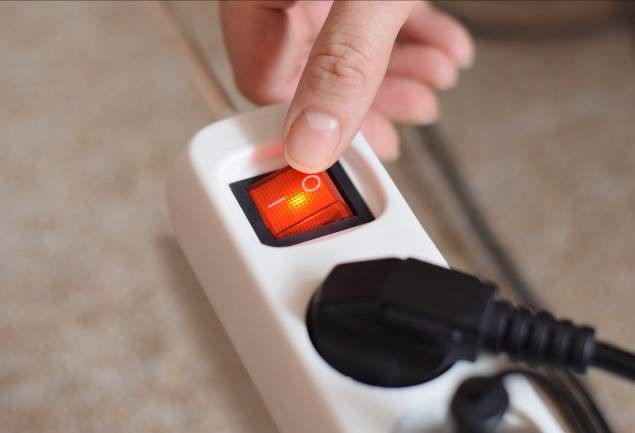 Image: Shutterstock14   Date for portfolio departments to provide SRPs to EMVrevised from 1 May each year to 1 July each year.143.2	TransportContext overviewThis sector supplies the essential service of transport to the Victorian community.The Governor in Council Orders of May 2015 identifies the:	Minister for Public Transport as the relevant Minister in respect of public transport infrastructure and rail freight infrastructure	Minister for Roads and Road Safety as the relevant Minister in respect of road infrastructure and road freight infrastructure	Minister for Ports as the relevant Minister in respect of port and shipping transport infrastructure.Under the arrangements the portfolio department with responsibility for the transport sector is DEDJTR.The DEDJTR Emergency Management Division performs critical infrastructure resilience responsibilities for the transport, communications and food supply sectors as well as having responsibilities under broader emergency management arrangements and for policy development.The transport sector encompasses the following sub- sectors:	Public transport – owners and/or operators of train, tram and bus systems, intermodal hubs, and ferries.	Freight and logistics – owners and/or operators of freight systems.	Road and rail – owners and/or operators of roads, tunnels and bridges, and rail infrastructure.	Port and marine – owners and/or operators of airports and marine ports.The ownership of transport critical infrastructure varies with some assets being government-owned and some being privately owned.The Transport SRP 2017–18 explains that events in one sub-sector often have flow-on effects for other sectors, or the broader community, beyond known dependencies.The Transport SRP also outlines a range of existing resilience arrangements at the national, state, local, industry and individual owner and/or operator level.DEDJTR advised IGEM of its engagement with industry through national forums and that its relationships with the Australian Government and other states and territories continue to be mutually beneficial in relation to information sharing.While the transport sector retains a focus on incidents and developments in cyber and physical security, the sector acknowledges chronic stressors which affect resilience including urbanisation, an ageing population, changing weather patterns and increased frequency of natural events leading to emergencies.The Transport SRP outlines a range of infrastructure development underway or planned in each sub-sector in the next five years to improve transport capacity and performance.One emergency which affected certain members of the transport sector was the Bourke Street incident in 2017.Lessons from this event have been shared with other transport owners and/or operators through various forums such as the Transport SRN and the Industry Accountable Officers Forum.Sector Resilience NetworkSTRATEGY COMPONENT FINDINGIGEM finds that the Transport SRN is meeting in line with the intent of the arrangements.The Transport SRN membership includes industry representatives from each sub-sector (excluding airports), DEDJTR, EMV and Victoria Police.Based on the nature of discussions, IGEM considers that the Transport SRN is adopting an all hazards approachas envisaged under the arrangements. IGEM appreciates that in some sub-sectors, physical security remains apriority as it was under the former terrorism protectionarrangements.DEDJTR chaired one Transport SRN meeting in 2015, four in 2016 and four in 2017.IGEM attends the Transport SRN as an observer and has observed that in 2016 and 2017, the Transport SRN was attended by representatives from:	transport sector responsible entities	owners and/or operators of other critical infrastructure in the transport sector	EMV	Victoria Police	Public Transport Victoria.Across 2016 and 2017, IGEM observed DEDJTR regularly create opportunities at the Transport SRN meetings for owners and/or operators and government partners to discuss lessons about emergency risks and interdependencies identified from recent exercises, incidents and national and international developments.As described in section 2.2, in 2017 DEDJTR and DELWP also convened the second meeting of the Industry Accountable Officers Forum as an opportunity for industry senior executives to share perspectives on how to build resilience and share lessons identified from recent incidents.Further activities involving the Transport SRN membership flowed from discussions at the SRN meetings. IGEM observed participants approaching these activities as an opportunity to stimulate learning and continuous improvement and observed the development of relationships between key people in government and industry.Critical Infrastructure ResilienceImplementation Progress Report 2017These activities included:	Transport SRN members’ discussion exercise based on a rolling series of physical security incidents to test interoperability of owner and/or operator and government organisations' emergency response plans	DEDJTR, EMV, the Metropolitan Fire and Emergency Services Board and a critical infrastructure owner and/or operator delivering a workshop to build understanding – in the transport, energy, water and communications sectors – of Victorian emergency management sector's transfer of control arrangements	DEDJTR, EMV, Victoria Police, responsible entities, other owners and/or operators of critical infrastructure in the transport sector, and otherstate-level and national government departments and agencies participating in a discussion exercise on a series of cyber security incidents.Owners and/or operators also continue to host and participate in long-running and newer forums which complement the intent of the arrangements where participants explore risks and mitigations of particular interest to sub-sector and cross-sector groupings and build relationships.IGEM appreciates the level of visibility provided to IGEM by Transport SRN members into meetings, exercises and other forums in 2016 and 2017.Sector Resilience PlanSTRATEGY COMPONENT FINDINGIGEM finds that the Transport SRP 2017–18 was developed in line with the intent of the arrangements.DEDJTR advised IGEM of strong industry collaboration in the development of the Transport SRP 2017–18. This included the Transport SRN members participating in a supply chain mapping workshop in late 2016, consulting on the draft SRP, identifying cyber security as the primary theme and endorsing the final document in the first half of2017. IGEM observed elements of this consultation process during Transport SRN meetings.In terms of monitoring the resilience improvement initiatives proposed for implementation in 2016–17, the Transport SRP described a range of examples of forums, briefings and discussions, exercises, consultation processes and research conducted.The Transport SRP states that exercising has developed and maintained organisational resilience. While an informed reader could relate the examples provided tothe initiatives proposed in previous year's Transport SRP, IGEM considers that this does not provide strong assurance about the effectiveness of implementation.The Transport SRP includes a crucial improvement which puts DEDJTR in a better position to monitor the implementation of the initiatives and to provide assurance about the effectiveness of initiatives going forward.The improvement is that the initiative implementation plan not only describes the initiative with proposed timing, butit goes on to describe the intended outcome flowing from the initiative. Nominating the intended outcome providesa reference point against which to assess and discusseffectiveness.The Secretary of DEDJTR completed the attestation in June 2017 based on the template from the Ministerial Guidelines and it was attached to the Transport SRP. EMV received the Transport SRP from DEDJTR and provided it to the State Crisis and Resilience Council Risk and Resilience Sub-Committee in August 2017. TheState Crisis and Resilience Council received and endorsed the Transport SRP in September 2017.The Transport SRP provides a description of:	the sector and its key assets	key emergency risks and provides an advanced level of information on critical dependencies	the resilience improvement initiatives proposed(including objective or intended outcome)	the progress made with resilience improvement initiatives proposed in the previous year’s SRP.In terms of the Transport SRP providing government with the status of the transport sector’s overall resilience, it conveys that owners and/or operators are already committed to continuous improvement and operate under a range of existing standards and regulation which complement resilience.The Transport SRP includes a discussion on what resilience encompasses and cites and elaborates on a definition of resilience which may provide the sector with a basis or criteria to assess the status of the sector’s overall resilience in the future.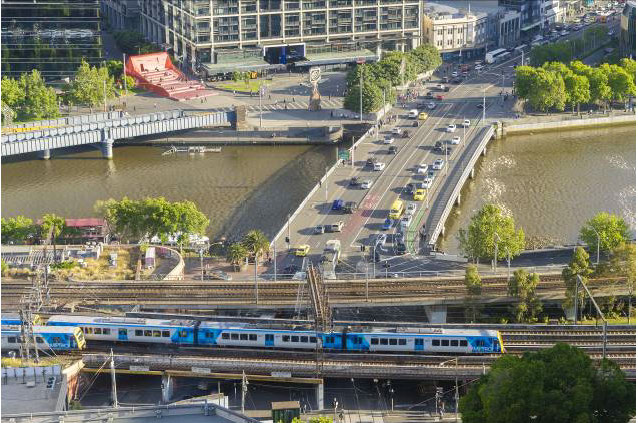 Image: Shutterstock163.3	WaterContext overviewThe water sector supplies the essential services of water and sewerage to the Victorian community.The Governor’s Orders in Council of May 2015 identify the Minister for Environment, Climate Change and Water as the relevant Minister in respect of water and sewerage infrastructure. IGEM notes that as at the writing of this report, the Minister for Water is the relevant Minister for the water sector under the arrangements.Under the arrangements the portfolio department with responsibility for the water sector is DELWP.The DELWP Water and Catchments team (DELWP Water) performs these critical infrastructure resilience responsibilities for the water sector as well as having responsibilities under the broader emergency management arrangements and for policy development.The Water SRP 2017–18 explains that the sector predominantly comprises owners and/or operators which have the responsibility to collect, treat, transport and deliver water to Victorians and manage wastewater.Assets enabling this service provision include water catchments, storage infrastructure, treatment facilities and transfer systems. Most of the owners and/or operators are water corporations which directly serve either urban or rural communities. Some of the owners and/or operators are water corporations which provide bulk water supply and bulk sewerage services to other water corporations.IGEM understands that water sector critical infrastructure is largely state-owned and that most operators are statutory authorities.The Water SRP 2017–18 explains that there is a degree of interdependency between the water sector and each of the other critical infrastructure sectors. An emergency in the water sector has the potential to impact across most sectors and the water sector has some level of dependency on most of the other sectors.The water sector is regulated at the state-level with national overlays on aspects such as drinking water guidelines. DELWP Water advised IGEM that it engages with the national Water Services Group15. Also, water corporations are involved in a number of long-running, regular, state-level forums which promote aims complementary to the arrangements.DELWP Water advised IGEM that the water sector enjoys a relatively stable portfolio of infrastructure. The sector remains engaged on familiar hazard sources such as flood and drought as well as hazards such as blue- green algae. The sector is also engaging with emerging issues such as cyber security.15   A sector group within the Trusted Information Sharing Network which is overseen by the Critical Infrastructure Advisory Council.Sector Resilience NetworkSTRATEGY COMPONENT FINDINGIGEM finds that the Water SRN is meeting in line with the intent of the arrangements.Based on observations in 2017 and analysis of SRN documentation from earlier meetings, IGEM considers that the Water SRN is embracing an all hazards approach as envisaged under the arrangements.DELWP Water chaired one Water SRN meeting in 2015, two in 2016 and two in 2017.IGEM attends the Water SRN as an observer and has observed that in 2016 and 2017, the Water SRN was attended by representatives from:	water sector responsible entities	owners and/or operators of other critical infrastructure in the water sector	EMV	Victoria Police	DHHS.In terms of providing a forum for discussing major risks and critical dependencies, DELWP Water conducted a risk assessment workshop in early 2016 with participants from about half of the water corporations. This risk assessment continues to inform the SRN’s prioritiesgoing into 2018.IGEM also sighted portals used by water corporations to inform DELWP Water on the current status of emergency risks and corporate risks and DELWP Water advised IGEM of a long-running, risk-focused forum of water corporations now held subsequent to each meeting of the Water SRN.In 2017, IGEM observed that the Water SRN meetings predominantly involve information sharing through presentations. The level of engagement by the Water SRN members in the presentations is high, based on the questions asked and subsequent discussion.DELWP Water also invited other departments to present to the group on emergency risks, consequences and the effectiveness of mitigations based on experience. IGEM observed water corporations sharing information between presentations. Information sharing included experienced representatives engaging and sharing information with less experienced representatives.In terms of supporting alignment with emergency management arrangements, in 2017 water corporations discussed aspects for improvement in their mutual aid arrangements and DELWP Water briefed members on processes underway to align response plans and notification protocols for relevant Class 1 and Class 2 emergencies.Critical Infrastructure ResilienceImplementation Progress Report 2017IGEM also observed the Water SRN participate in a discussion exercise based on a cyber security scenario involving the water sector. The exercise emerged from the Victorian Government Cyber Security Strategy and was held at the newly opened Joint Cyber Security Centre in Melbourne.IGEM appreciates being invited to the Water SRN and having the opportunity to observe the presentations and discussions.Sector Resilience PlanSTRATEGY COMPONENT FINDINGIGEM finds that the Water SRP 2017–18 was developed in line with the intent of the arrangements.DELWP Water advised IGEM that it requested feedback from the Water SRN on the previous Water SRP toinform development of the Water SRP 2017–18. DELWP Water later consulted on the draft SRP.DELWP Water conducted a risk assessment workshop in early 2016 with participants from about half of the water corporations. Outcomes from the workshop formed the basis of the emergency risks and critical dependencies identified in the Water SRP and informed the resilience improvement initiatives proposed for implementation in2017–18.In terms of monitoring the resilience improvement initiatives proposed for implementation in 2016–17, DELWP Water was well placed because it proposed three clear initiatives, discussed the intended outcome and outlined requisite implementation steps.Each initiative had a DELWP Water staff member leading the implementation. The two more complex initiatives were administered as programs. DELWP Water was then able to provide a succinct progress update for each initiative.IGEM sighted information technology applications and documentation supporting the progress updates reported in the Water SRP.While the Water SRP 2017–18 did not include a discussion about the effectiveness of implementation in2016–17, the fact that intended outcomes were identified means DELWP Water and the water corporations havereference points to discuss and report on effectiveness for the two ongoing initiatives in future.For the additional resilience improvement initiatives proposed for implementation in 2017–18, DELWP Water has again assigned implementation responsibilities and proposed timings but this time has somewhat reduced the discussion of intended outcomes.The Secretary of DELWP completed the attestation in June 2017 based on the template from the Ministerial Guidelines and it was attached to the Water SRP.EMV received the SRP from DELWP Water and provided it to the State Crisis and Resilience Council Risk and Resilience Sub-Committee in August 2017. The State Crisis and Resilience Council received and endorsed the SRP in September 2017.The Water SRP provides a description of:	the sector and its key assets	the key emergency risks and critical dependencies and provides extensive listings of current controls in place	the resilience improvement initiatives proposed(including a description of intended outcomes)	the progress made with resilience improvement initiatives proposed in the previous year's SRP.In terms of providing government with the status of the water sector’s overall resilience, the Water SRP includes a relatively advanced discussion of what resilience means for the water sector including:	providing a tailored definition of water sector resilience	identifying generic dimensions of resilience	illustrating the activities and intended outcomes which the sector envisages will achieve water sector resilience.With this conceptual work established alongside the standardised emergency risk statements, listing of current controls and description of intended outcomes from resilience improvement initiatives, IGEM considersthat the water sector is well placed to provide government with the status of the water sector’s overall resilience in future Water SRPs.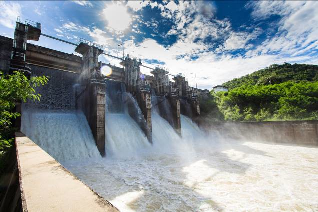 Image: Shutterstock183.4	Banking and financeContext overviewThe banking and finance sector provides financial services to the Victorian community.Under the arrangements the portfolio department with responsibility for the sector is DTF. A DTF staff member performs these critical infrastructure resilience responsibilities for the banking and finance sector as well as having departmental responsibilities under the broader emergency management arrangements.The Banking and Finance SRP 2017–18 explains that the sector operates within globally competitive financial service markets, that the sector is subject to a range of national regulation, and that operations are structured around common, interdependent systems physically located in Australia and overseas which facilitate financial transactions.Recognising the operational and regulatory situation, DTF engages and consults with the sector through the national Banking and Finance Sector Group16 rather than replicating the forum at the state-level.The Banking and Finance SRP explains that the banking and finance sector comprises two sub-groupings:	retail and wholesale financial service providers (including banks), insurance and wealth management service providers and settlement agencies	national regulatory agencies.Assets which enable service provision include information and communication technology systems and corporate headquarters. The Banking and Finance SRP indicates that the sector is focused on developments in cyber security and acknowledges the sector’s dependency on a range of essential services and telecommunications.Sector Resilience NetworkSTRATEGY COMPONENT FINDINGIGEM finds that DTF engages and consults with the banking and finance sector through the national Banking and Finance Sector Group which has terms of reference consistent with the intent of the arrangements.As mentioned, DTF engages and consults with the sector through the national Banking and Finance Sector Group.This national forum has convened for over a decade – meeting multiple times per year. It comprises representatives from Australia’s major banks, financial and insurance institutions, as well as financial regulatory agencies. DTF is an observer and considers it to be a16   A sector group within the Trusted Information Sharing Network which is overseen by the Critical Infrastructure Advisory Council.mature forum focused on improving the sector’s resilience and capacity to provide services to the community and economy.IGEM has sighted the national Banking and Finance Sector Group’s terms of reference and considers these to be consistent with the intent of the arrangements.IGEM has also sighted examples of information sharing that occurs at the national Banking and Finance Sector Group, as well as work conducted to identify key priorities and activities to increase sector resilience.Sector Resilience PlanSTRATEGY COMPONENT FINDINGIGEM finds that the Banking and Finance SRP 2017–18 was developed in line with the intent of the arrangements, however its development is subject to limitations outlined below.DTF advised IGEM that it prepared the Banking and Finance SRP 2017–18 on the basis of its observation of the national forum while maintaining the sector participants’ commercial confidentiality.The SRP reflects activities of the national forum as resilience improvement initiatives alongside a Victoria- specific initiative to engage Victorian Government agencies that have an interest in interacting with the national forum. The SRP outlines the intended outcome of initiatives and assigns implementation responsibilities.In terms of monitoring resilience improvement initiatives proposed for implementation in 2016–17, the SRP provided a progress update on the first initiative of the national forum. In the course of outlining initiatives proposed for implementation in 2017–18, the SRP also provided a progress update on the second initiative from the national forum and on the initiative to engage Victorian Government agencies.The Secretary of DTF completed the attestation in March2018 based on the template from the MinisterialGuidelines and it was attached to the Banking andFinance SRP. EMV received the SRP from DTF and provided it to the State Crisis and Resilience Council in March 2018. The State Crisis and Resilience Council endorsed the SRP in March 2018.In terms of providing government with the status of the banking and finance sector’s overall resilience, the SRP includes:	a relatively advanced discussion of what resilience means for the banking and finance sector	discussion of resilience areas of strength and weakness	an outline of initiatives to improve resilience. Together, IGEM considers these components contributeto providing a high-level picture of the sector's overall resilience. This forms the foundation on which future Banking and Finance SRPs may provide governmentwith the status of the banking and finance sector's overall resilience.Critical Infrastructure ResilienceImplementation Progress Report 20173.5	CommunicationsContext overviewThe communications sector supplies telecommunication services to the Victorian community.Under the arrangements the portfolio department with responsibility for the communications sector is DEDJTR.As mentioned in the transport sector context overview, DEDJTR’s Emergency Management Division has responsibilities in critical infrastructure resilience for the transport, communications and food supply sectors as well as in broader emergency management arrangements and policy development.The Communications SRP 2017–18 explains that the sector includes carriers, carriage service providers, content service providers, and application developers.Assets enabling this service provision include copper networks, fibre-optic cable networks, mobile telephone and wireless internet towers, satellites, exchanges and data centres.DEDJTR advised IGEM that the majority of Victoria’s communications infrastructure is privately owned and/or operated.A range of state-level and national policy, legislation, regulation, standards and agreements apply variously to the telecommunication service providers, the majority of which operate across Australia.The Communications SRP explains that competition is an important aspect of a high-quality, efficient telecommunications market and that national regulation promotes this competition.Innovations such as the roll out of new network transmission technologies impact national telecommunications systems.Other major national events influencing approaches to emergency risk management in the sector in 2016 and2017 include the statewide power outage event in SouthAustralia.DEDJTR advised IGEM that a major telecommunications provider is a liaison to the State Control Centre. DEDJTR advised IGEM that the communications sector is robust and well-practised with strong business continuity and emergency management planning capability.Sector Resilience NetworkSTRATEGY COMPONENT FINDINGIGEM finds that DEDJTR engages with the communications sector through the national Communications Sector Group and has established and convened the Communications SRN.DEDJTR chaired the inaugural Communications SRN meeting in December 2016. Membership of the Communications SRN initially focused on major telecommunications providers and brought them together with EMV and government departments on an invitational basis.At its inaugural Communications SRN meeting, the sector identified the main purpose of the Communications SRN to be establishing relationships pre-emergency that can help reduce impact in the event of an emergency.Through the Communications SRP 2017–18, the sector has identified its primary resilience improvement initiative as improving engagement with the Victorian Government, specifically in the emergency management sector.In response to challenges with convening meetings and in order to expand membership, DEDJTR offered an activity-driven program instead of a schedule of meetings. DEDJTR advised IGEM that the change was informed by DEDJTR’s ongoing engagement with government and industry members at the national Communications Sector Group17 meetings in 2016 and2017.The adjustment to offer an activity-driven program realised benefits in 2017 when members from the communications sector participated in a workshop on the transfer of control arrangements in an emergency and in a cross-sector discussion exercise involving the energy sector.DEDJTR advised IGEM that participation in forums, activities and meetings enable members to align with emergency management arrangements. This participation also informs the advocacy provided by government.DEDJTR advised IGEM that having a Communications SRN member act as a liaison at the State Control Centre continues to improve this sector’s understanding of the Victorian emergency management arrangements and understanding of how to engage with government during an emergency.IGEM observed that the discussion exercise involving owners and/or operators from the communications sector and from the energy sector provided opportunities for participants from both sectors to explore common vulnerabilities, major risks and interdependencies across sectors and between sub-sectors.17   A sector group within the Trusted Information Sharing Network which is overseen by the Critical Infrastructure Advisory Council.20Sector Resilience PlanSTRATEGY COMPONENT FINDINGIGEM finds that the Communications SRP 2017–18 was developed in line with the intent of the arrangements.DEDJTR advised IGEM that it led the development of the Communications SRP 2017–18 by using its knowledge of the sector developed through relationships with stakeholders and by actively consulting industrymembers.Resilience improvement initiatives proposed for implementation in 2016–17 entailed expanding the Communications SRN’s membership, improving government and industry’s understanding of emergency risks for the sector, sharing lessons and aligning emergency management arrangements.While the Communications SRP 2017–18 provides a brief progress summary on each initiative, IGEM considersthat this does not provide strong assurance about effectiveness of implementation.IGEM observed attendance of new members from an expanded range of communications service providers at the cross-sector exercise. Government and industry partners shared lessons and improved their understanding of emergency risks and dependenciesacross the energy and communications sectors. In future, IGEM may be able to see whether this engagement helpsthe sector to improve its alignment with broaderemergency management arrangements.The Communications SRP establishes an enhanced implementation plan for the resilience improvement initiatives proposed for implementation in 2017–18 because it identifies objectives or intended outcomes of the proposed initiatives. This improvement puts DEDJTR in a better position to monitor the implementation of the initiatives and to provide assurance about their effectiveness.The Communications SRP included the Secretary of DEDJTR's attestation. EMV received the SRP from DEDJTR and provided it to the State Crisis and Resilience Council Risk and Resilience Sub-Committee in August 2017. The State Crisis and Resilience Council received and endorsed the SRP in September 2017.The Communications SRP provides a description of:	the sector and its key assets	the key emergency risks and critical dependencies	the resilience improvement initiatives proposed(including objective or intended outcome)	the progress made with resilience improvement initiatives proposed in the previous year’s SRP.In terms of providing government with the status of the communications sector’s overall resilience, the Communications SRP conveys that individual operators have high maturity and experience in managing emergency events, and high maturity in organisational resilience. It goes on to explain that an objective for Communications SRN membership is to translate this knowledge and experience into building whole-of-sector resilience and maturity.The Communications SRP cites and elaborates on a definition of resilience which may provide the sector with criteria to assess the status of the sector’s overall resilience in future SRPs.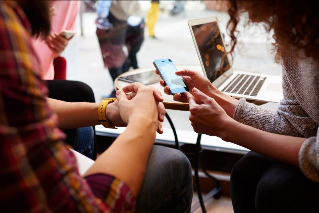 Image: ShutterstockCritical Infrastructure ResilienceImplementation Progress Report 20173.6	Food supplyContext overviewThe food and grocery supply sector provides fresh, refrigerated and packaged food and groceries to the Victorian community.Under the arrangements the portfolio department with responsibility for the food supply sector is DEDJTR.As described in the transport sector context overview, DEDJTR’s Emergency Management Division has responsibilities in critical infrastructure resilience for the transport, communications and food supply sectors as well as in broader emergency management arrangements and policy development.DEDJTR advised IGEM that its focus has been on a subset of the domestic food and grocery supply operators– namely the logistics and distribution operators –recognising their importance within the wider food and grocery supply chain.Assets enabling food and grocery supply continuity are held by private businesses and include large warehousing and distribution centres that in turn require complex logistics network services which are provided through outsourcing.The Food and Grocery Supply Logistics SRP 2017–18 explains that the sector is made up of a national network of operators which is primarily regulated at a national level with a strong focus on competition.DEDJTR advised that the sector is relatively mature and has low risks to service continuity due to its diversity and redundancies.Sector Resilience NetworkSTRATEGY COMPONENT FINDINGIGEM finds that DEDJTR engages with the food and grocery supply sector through the national Food and Grocery Sector Group and has established and convened the Food and Grocery Supply Logistics SRN.DEDJTR advised IGEM that membership of the Food and Grocery Supply Logistics SRN is a subset of the national Food and Grocery Group.18 The SRN comprises large aggregators and key industry associations who maintain networks with producers of essential perishable goods.DEDJTR chaired two Food and Grocery Supply Logistics SRN meetings in mid-2016, the second of which was conducted via teleconference and included EMV.IGEM sighted meeting documentation which indicates that, at this meeting, members shared information about18   A sector group within the Trusted Information Sharing Network which is overseen by the Critical Infrastructure Advisory Council.various emergency risks and consequences, business continuity incidents, exercises and lessons learnt.The nature of this discussion indicates that the Food and Grocery Supply Logistics SRN is adopting an all hazards approach as envisaged under the arrangements. The Food and Grocery Supply Logistics SRN intended to meet again and to invite Victoria Police and other agencies to provide updates on security risks.DEDJTR advised IGEM of difficulties which prevented subsequent Food and Grocery Supply Logistics SRN meetings, such as key members being based interstate.DEDJTR has two key responses to these challenges:	remain engaged with the SRN members and the wider industry through the national Food and Grocery Group	adjust SRN membership to make the most of the state-level knowledge and networks which other DEDJTR teams have developed in the food and grocery supply sector.In terms of remaining engaged through the national Food and Grocery Group, DEDJTR advised IGEM that ithosted one national meeting in late 2016 which also served as a Food and Grocery Supply Logistics SRNmeeting and that SRN members participated in the next national meeting in 2017. DEDJTR also advised IGEMthat this engagement has helped SRN members develop their understanding of the complementary role of thestate-level and national groups.Additionally, DEDJTR advised IGEM of its participation in the national food and grocery sector criticality assessments in 2017 and that this participation helped build relationships and develop understanding of state- specific issues.As well as remaining engaged at the national level and adjusting SRN membership, DEDJTR plans to map the food sector in Victoria in consultation with industry to develop a holistic understanding which can then be shared more broadly with other DEDJTR teams.Sector Resilience PlanSTRATEGY COMPONENT FINDINGIGEM finds that the Food and Grocery Supply Logistics SRP 2017–18 was developed in line with the intent of the arrangements.DEDJTR advised IGEM that it engaged with industry members, relevant state-level and national agencies and other stakeholders in the department to develop its understanding about the sector, sector vulnerabilities and dependencies. DEDJTR then used this knowledge to develop the Food and Grocery Supply Logistics SRP.Resilience improvement initiatives proposed for implementation in 2016–17 included expanding the SRN membership, developing an interface protocol, sharing lessons and alignment to broader emergency management arrangements.While the Food and Grocery Supply Logistics SRP gave a brief progress summary on each initiative, IGEM22considers that this does not provide strong assurance about effectiveness of implementation.IGEM sighted the interface protocol for information sharing between the Victorian Government and sector members during times of emergency to manage potential or actual consequences to Victorian communities. The protocol had been developed and agreed upon by the Food and Grocery Supply Logistics SRN.DEDJTR advised IGEM that the interface protocol promotes sector access to government advocacy during times of emergency.During an emergency in Victoria, Victorian organisations will be responsible for coordinating food and grocery supply to affected areas with industry. Response will therefore require pre-existing localised relationships and knowledge across the entire food and grocery sector in order to restore food services.The Food and Grocery Supply Logistics SRP stated that a workshop on the transfer of control arrangements in an emergency provided members with an understanding of incident control and how to transfer control from one emergency management organisation to another. In future, IGEM may be able to assess whether this engagement helps the sector to improve alignment to broader emergency management arrangements.The Food and Grocery Supply Logistics SRP establishes an improved implementation plan for the resilience improvement initiatives proposed for implementation in2017–18 because it identifies objectives or intended outcomes of the initiatives. This improvement putsDEDJTR in a better position to monitor theimplementation of the initiatives and to provide assurance about their effectiveness.The Food and Grocery Supply Logistics SRP includedthe Secretary of DEDJTR's attestation. EMV received the SRP from DEDJTR and provided it to the State Crisis and Resilience Council Risk and Resilience Sub-Committeein August 2017. The State Crisis and Resilience Council received and endorsed the SRP in September 2017.The Food and Grocery Supply Logistics SRP provides a description of:	the sector and its key assets	the key emergency risks and critical dependencies	the resilience improvement initiatives proposed(including objective or intended outcome)	the progress made with resilience improvement initiatives proposed in the previous year’s SRP.In terms of the SRP providing government with the status of the food and grocery supply logistics sector’s overall resilience, the Food and Grocery Supply Logistics SRP conveys that the sector is relatively mature and has low risks to service continuity due to its large diversity and many redundancies.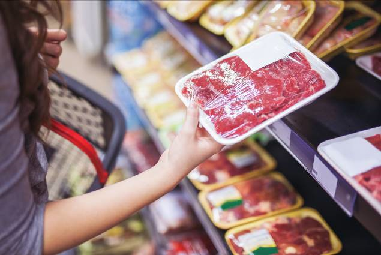 Image: ShutterstockCritical Infrastructure ResilienceImplementation Progress Report 20173.7	GovernmentContext overviewThe government sector delivers and regulates delivery of a broad range of services to the Victorian community including education, public safety, transport, communications, social security and welfare, health, and land management services. It also provides advice to ministers and supports high-level decision making.Under the arrangements the portfolio department responsible for the government sector is DPC.The Government SRP 2017–18 explains the sector includes each Victorian Government department as well as Victoria Police. Alongside human resources employed by government, assets which enable government sector service provision include information and communication technology systems and office properties.IGEM understands that departments operate subject to state-level legislation and regulation with national overlays, for example, in the delivery of education.The Government SRP outlines that each department and agency is responsible for its own security, preparedness to respond to an emergency, and for its own business continuity management. It explains that departments and agencies were challenged in the previous year by arange of health, public safety and transport incidents. The sector retains a focus on developments in physicalsecurity and is increasingly focused on cyber security.Sector Resilience NetworkSTRATEGY COMPONENT FINDINGIGEM finds that the Government SRN is meeting in line with the intent of the arrangements.The Government SRN membership comprises representatives from each Victorian Government department and Victoria Police. EMV is an observer.DPC chaired three Government SRN meetings in 2017 following meetings in 2016 and earlier. Representatives from each government department and Victoria Police attended Government SRN meetings in 2016 and 2017. DPC advised IGEM that the SRN experienced challenges with meeting administration and representation.While the SRP focuses on developments in physical and cyber security and business continuity management, based on the discussion reflected in meeting documentation sighted, IGEM considers that the Government SRN is adopting an all-hazards approach as envisaged under the arrangements.DPC advised IGEM that Government SRN meetings have served as a forum to share insights into disruptive events in Victoria and further afield, and to reflect on lessons and best practice. This advice is supported by the nature of discussions reflected in meeting documentation sighted by IGEM. The Government SRN also appears to act as a forum for ongoing engagementbetween members on the identification of major risks and interdependencies and on scoping proposed mitigations.Sector Resilience PlanSTRATEGY COMPONENT FINDINGIGEM finds that the Government SRP 2017–18 was developed in line with the intent of the arrangements.DPC led development of the Government SRP in consultation with all SRN members and significant risks and interdependencies were identified with support from departments and security agencies.In terms of monitoring the resilience improvement initiatives proposed for implementation in 2016–17, the2017–18 SRP listed actions undertaken in relation to two of the three initiatives. IGEM sighted documentationsupporting the reported progress.The Government SRP focused on strong progress made on the business continuity management initiative. IGEM sighted evidence of monitoring conducted by DPC in relation to the business continuity management initiative. The SRP also reflected additional actions undertaken by the Government SRN to assist government departments in planning and preparing for emergencies.In relation to the remaining initiative, the Government SRP included a discussion of related actions undertaken but did not speak directly to progress as proposed. However, DPC advised IGEM that the Government SRN has progressed this initiative.The resilience improvement initiatives proposed for implementation in 2017–18 build upon the previous year's initiatives and promote action in line with the intent of the arrangements. IGEM considers that a clearer description of the intended outcomes from each initiative mayprovide reference points for assessment and discussion of implementation effectiveness in future.The Government SRP included the Secretary of DPC's attestation. EMV received the SRP from DPC and provided it to the State Crisis and Resilience Council Risk and Resilience Sub-Committee in August 2017. TheState Crisis and Resilience Council received and endorsed the Government SRP in September 2017.The Government SRP provides:	a preliminary description of the sector, its key assets and critical dependencies	a detailed description of key emergency risks and some of the current controls in place	the resilience improvement initiatives proposed	progress made with most resilience improvement initiatives proposed in the previous year’s SRP.IGEM anticipates that with the completion of the initiatives proposed for implementation in 2017–18, the government sector will be in an advanced position to perform its risk assessments, consider the appropriateness of current controls and determine required risk treatments and then assess and report on the resilience of mission critical service providers.243.8	HealthContext overviewThis sector supplies health services to the Victorian community.Portfolio department responsibility for the sector lies withDHHS.The DHHS Emergency Management Branch has responsibilities in critical infrastructure resilience for the health sector as well as in broader emergency management arrangements.The health system can be conceptualised as a network of public and private providers including:	medical practitioners, nurses, pre-hospital and ambulance services	mental, community, dental and preventative health services	pharmacies.These providers operate from a range of settings such as hospitals, medical clinics, community centres and private practices.The Health SRP 2017–18 frames the Victorian health system in the context of significant reforms intended to ensure high quality care to patients. It indicates that the Victorian community has growing expectations about its own health and wellbeing which has implications for expectations about access to quality health care.DHHS advised IGEM that the health sector is heavily regulated according to international and national standards and guidelines.The Health SRP explains that the sector is reliant on a complex system of interconnected infrastructures meaning that a failure of energy, water or transport infrastructure could have a flow on effect to the delivery of health care services.The Health SRP explains that in 2016 and 2017, the sector has engaged with risks emerging from incidents such as the epidemic thunderstorm asthma event in late2016, the Bourke Street incident in early 2017 and from major national developments such as the statewide power outage event in South Australia.Sector Resilience NetworkSTRATEGY COMPONENT FINDINGIGEM finds that the Health SRN is evolving in line with the intent of the arrangements.The Health SRP 2017–18 explains that the Health SRN has expanded to include a broader representation of Victoria’s public and private acute metropolitan and rural hospitals and community based health services.Health SRN membership now includes representatives of major health services, hospitals, Ambulance Victoria, the Australian Red Cross Blood Service and DHHS.DHHS advised IGEM of the predecessor forum to the Health SRN. It met until late 2015. DHHS also advised IGEM of a number of other complementary forums where members have met regularly. DHHS chaired one Health SRN meeting in 2017.IGEM sighted documentation from that Health SRN meeting which indicated that members expressed their intention to include representatives from EMV, Victoria Police and additional health services in future meetings.At the meeting members shared information about key risks to the sector such as the loss of critical inputs and cyber-attack. The diversity of emergency risks discussed indicates that the Health SRN is adopting an all hazards approach as envisaged under the arrangements.IGEM is aware that members of the Health SRN are engaged in a range of state-level and national forums which puts them in a position to share information and lessons with the SRN members as appropriate. For example, DHHS advised IGEM that it and other Health SRN members are variously engaged with:	the national Health Group19	national-level security exercising developed through the Australia-New Zealand Counter-Terrorism Committee	state-level sector-wide debriefs following major incidents	a long-running program of exercises using theEmergoTrain System.20The Health SRP explains that each health service is responsible for its own security, preparedness to respond to an emergency and for its own business continuity management. The engagement of SRN members at forums described above may help members in theirefforts to align their plans with the broader emergency management arrangements.Sector Resilience PlanSTRATEGY COMPONENT FINDINGIGEM finds that the Health SRP 2017–18 was developed in line with the intent of the arrangements, while noting some limitations in its development.DHHS advised IGEM that it drafted the Health SRP2017–18 using knowledge from its engagement with health sector representatives. The Health SRP states thatthe Health SRN has been expanded to include broaderrepresentation of Victoria's acute metropolitan and rural hospitals, a private hospital and community based healthservices. IGEM considers that it is crucial that DHHS19   A sector group within the Trusted Information Sharing Network which is overseen by the Critical Infrastructure Advisory Council.20   A simulation system used for education and training in emergency management.Critical Infrastructure ResilienceImplementation Progress Report 2017collaborates closely with its SRN members to develop future Health SRPs.In terms of monitoring the resilience improvement initiative proposed for implementation in 2016–17, the Health SRP indicates that there will be continued engagement with EMV about identifying an appropriate method for assessing the criticality of health sector infrastructure.The Health SRP does not contain details on the progress made to date with the method for assessing the criticality of health sector infrastructure. DHHS advised IGEM thatit completed the literature review about assessment methods used in other jurisdictions (which was a step in the proposed initiative), however the literature review did not identify useful alternative assessment methods.While the Health SRP did not provide a report on progress made on the proposed initiative, it did provide an extensive listing of complementary activities undertaken by DHHS and other members of the Health SRN in 2016 and 2017 intended to build the sector’s resilience.The Health SRP indicates that many of these complementary activities were informed by lessons identified from local incidents such as the epidemic thunderstorm asthma event in late 2016 and the Bourke Street incident in early 2017. The activities included:	developing and rolling out information and communications technology applications for distributing warnings and information to the health sector and the community	hosting and participating in meetings and information sharing forums	reviewing the state-level emergency response plan for health incidents and reviewing supporting protocols	participating in training and exercising.While the Health SRP provides this extensive list of activities, it does not include a discussion about the effectiveness of implementation.IGEM has sighted documentation or observed information and communication technology application demonstrations which support the reports of progress of these activities.In terms of planning initiatives proposed for implementation in 2017–18, the Health SRP adopts six activities which build upon those implemented in 2016–17 and retains the initiative about identifying an appropriate method for assessing the criticality of health sector infrastructure.The Health SRP indicates that the intended outcome of these initiatives is to better equip the sector for emergencies which might otherwise overwhelm it. By identifying this intended outcome, DHHS may now be in a better position to monitor the implementation of the initiatives and to provide assurance about their effectiveness.The Secretary of DHHS completed the attestation in July2017 based on the template from the MinisterialGuidelines and it was attached to the Health SRP.EMV received the SRP from DHHS and provided it to the State Crisis and Resilience Council Risk and Resilience Sub-Committee in August 2017. The State Crisis and Resilience Council received and endorsed the SRP in September 2017.The Health SRP provides a description of:	the sector and its key assets	key emergency risks and critical dependencies	the resilience improvement initiatives proposed this year (including intended outcome).While the Health SRP describes the sector’s interdependencies with other critical infrastructure sectors, there is an opportunity for DHHS to provide government with a clearer status of the health sector's overall resilience.DHHS advised IGEM that the breadth of geographically dispersed health sector assets and replication of like services ensures there is an ongoing level of redundancy built into the health sector.DHHS also advised IGEM of work it is supporting to identify mission critical services. IGEM anticipates that progress on this work may put DHHS in a better position to perform risk assessments for the health sector, consider the appropriateness of current controls and determine required risk treatments. It can then assess and report on the resilience of the mission critical service providers in the health sector.This work may also put DHHS in a better position to advise government of the status of the health sector's overall resilience in future Health SRPs.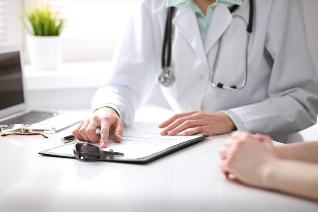 Image: Shutterstock263.9	Improvement opportunitiesAssessing the resilience of each sector’s critical infrastructure assets and operationsThe Strategy establishes that the purpose of a SRN is to improve the resilience of a sector’s critical infrastructure assets and operations through joint planning, information sharing and reporting to government.IGEM notes that each responsible entity provides the portfolio department with a statement of assurance each year. Most of these statements of assurance include risk assessment ratings of the inherent risk and the residual risk in light of current controls for long lists of emergency risk hazard sources.IGEM considers that compilation of this data may enable a portfolio department to monitor changes in the risk from year-to-year for a sample of critical infrastructure assets and operations in the energy, transport or water sectors.This data could serve as a proxy indicator of change in the resilience of an essential service sector’s critical infrastructure assets and operations. The relevant portfolio department could then discuss and assess whether the joint planning, information sharing and reporting to government associated with a SRN has contributed to changes in the resilience of the sector’s critical assets and operations.Such discussion and assessment might also inform the planning by SRNs, discussions about the value which SRNs provide to industry and evidence statements made in SRPs.Sector Resilience Plans to provide status of each sector’s overall resilienceThe Strategy establishes that the purpose of SRPs is to provide government with the status of each critical infrastructure sector’s overall resilience.The SRP template from the Ministerial Guidelines indicates that a report on the status of each critical infrastructure’s overall resilience can be provided by assembling the following elements:	a description of key emergency risks and critical dependencies, the current controls in place and note on residual exposure	an identification of resilience improvement initiatives related to the key emergency risks and critical dependencies which, upon implementation, would enhance overall resilience	a progress summary on each resilience improvement initiative – assessed against the desired outcomes and proposed timelines.In their SRPs, a number of sectors have reported on key emergency risks and critical dependencies, listed current controls, proposed resilience improvement initiatives and provided a progress update. A number of sectors have also defined what resilience means in the context of their sector.IGEM notes that one remaining component encouraged in the SRP template which, if supplied and combined, may provide a clearer sense of the status of a sector’s overall resilience. That remaining component is to note inthe SRP residual exposure of the sector’s critical services to key emergency risks or critical dependencies.The compilation of the data on inherent risk and residual risk from responsible entities’ statements of assurance, as discussed above, could serve as evidence substantiating statements about the status of the energy, transport or water sector’s overall resilience.Sector Resilience Plan attestationIGEM notes two inconsistencies between the expectation in the Strategy and the content of the SRP attestation template from the Ministerial Guidelines.The first inconsistency relates to accuracy.The Strategy anticipates that the Secretary of therelevant portfolio department will attest to the accuracy of the SRP to the State Crisis and Resilience Council. However, the attestation template from the Ministerial Guidelines does not include an explicit clause about accuracy.The second inconsistency relates to appropriateness. The Strategy indicates that the Secretary of the relevantportfolio department will attest that the SRP hasappropriate measures to address the emergency risks faced by the sector where required. However, the attestation template from the Ministerial Guidelines does not include an explicit clause about appropriateness of measures.Critical Infrastructure ResilienceImplementation Progress Report 20174	All Sectors Forum andReportThe Strategy calls for an All Sectors Resilience Network Forum to be regularly convened and the development of an All Sectors Resilience Report each year.This chapter considers whether the All Sectors Resilience Network Forum and the All Sectors Resilience Report are developed in line with the intent of the Strategy and whether improvements have been made in comparison to the previous year.The All Sectors Resilience Network Forum should comprise members from all eight SRNs. Its purpose is to highlight interdependencies between sectors and increase understanding of cross-sector vulnerabilities.EMV convened the first All Sectors Resilience NetworkForum in April 2016 and the second in June 2017.The Strategy envisages that EMV will produce the All Sectors Resilience Report informed by the eight completed SRPs.21 The Strategy also anticipates that the All Sectors Resilience Report will summarise the resilience of Victoria’s critical infrastructure sectors. In its first critical infrastructure resilience report, IGEM made observations about the 2016 All Sectors Resilience Report, outlining opportunities for improvement in future editions so as to better realise the intent of the Strategy.The Strategy establishes that the All Sectors Resilience Report is to be used to brief the State Crisis and Resilience Council and the Minister for Emergency Services on the resilience of Victoria’s critical infrastructure – and therefore assist the State Crisis and Resilience Council to determine if any further actions by portfolio departments are required.In order to promote public accountability and transparency of both government and industry’s critical infrastructure resilience, the Strategy anticipates that the Minister for Emergency Services will authorise the annual public release of the All Sectors Resilience Report.The 2017 All Sectors Resilience Report was publicly released in December 2017.21   In another section of the Strategy it is also stated that EMV has specific responsibility to ‘develop the All Sectors Resilience Plans based on the SRPs produced by individual portfolio departments’. However, IGEM interprets the reference to the ‘All Sectors Resilience Plans’ as a typographical error which should have established that EMV has a specific responsibility to develop the All Sectors Resilience Report.284.1	All Sectors ResilienceNetwork ForumSTRATEGY COMPONENT FINDINGIGEM finds that the All Sectors Resilience Network Forum is meeting in line with the intent of the arrangements.EMV convened an All Sectors Resilience Network Forum in 2016 and 2017.EMV advised IGEM that it established a working group comprising portfolio department and industry members to support planning of the second All Sectors Resilience Network Forum to better ensure that it met industry needs.Representatives of each SRN’s portfolio department attended the second All Sectors Resilience Network Forum. IGEM observed:	strong industry representation from the Energy, Transport and Water SRNs	significant industry representation from theCommunications SRN	a significant proportion of health services and major hospitals represented the Health SRN	representation from the Government SRN by most Victorian Government departments and Victoria Police	attendance by relevant state-level government agencies from the banking and finance sector.EMV prepared an agenda which allowed participants an opportunity to network between the following blocks of plenary and participatory activities:	a presentation on linkages between resilience and emergency management from the Emergency Management Commissioner	a presentation on organisational resilience from an expert on the relevant international standard	a panel discussion on the statewide power outage event in South Australia in which industry, government and police representatives from that state shared their experience and identified lessons	a discussion exercise to explore dependencies and interdependencies between critical infrastructure based on the general idea of a protracted interruption to supply of an essential service	a presentation on lessons identified from managing the epidemic thunderstorm asthma event from the State Health and Medical Commander	a presentation on consequence management from the point of view of a responsible entity.IGEM observed the master of ceremonies and presentersMessages consistently emphasised the value of being aware of interdependencies, developing strong formal and informal networks prior to the occurrence of emergency events, regular exercising, testing redundancies under full load, and reviewing incidents to identify and implement lessons.The theme linking presentations and discussions was‘working together towards resilience in an interconnected world’. IGEM considers that this theme aligns well with the purpose for the All Sectors Resilience Network Forum, as established in the Strategy, to highlight interdependencies between sectors and increase understanding of cross-sector vulnerabilities.An example of this favourable alignment can be seen in the discussion exercise where participants (who had been seated in tables to maximise cross-sectoral representation) were asked to consider upstream and downstream dependencies, their arrangements for communication, collaboration and coordination, and options to improve resilience.EMV provided participants an opportunity to provide written feedback about the All Sectors Resilience Network Forum. EMV received positive feedback from both industry and government participants.4.2	All Sectors ResilienceReportSTRATEGY COMPONENT FINDINGIGEM finds that the 2017 All Sectors ResilienceReport was developed by EMV for a public audience.EMV advised IGEM that it considers the public to be the primary audience of the All Sectors Resilience Report and so it develops the report for this audience.EMV advised IGEM that it analysed SRPs to distil common themes to inform the structure and content ofthe All Sectors Resilience Report, and that it also drew on other national and state-level publications. Havingsighted the first All Sectors Resilience Report, the 2017All Sectors Resilience Report and the respective SRPs, IGEM considers that development of the All SectorsResilience Report has been informed by the SRPs.EMV advised IGEM that it prepares a draft All Sectors Resilience Report for the both the Critical Infrastructure Resilience Sectors Forum22 and for the State Crisis and Resilience Council Risk and Resilience Sub-Committee to provide feedback. IGEM sighted documentation indicating that members of the State Crisis and Resilience Council Risk and Resilience Sub-Committee had an opportunity to provide feedback on the draft All Sectors Resilience Report.The 2016 All Sectors Resilience Report was tabled at and endorsed by the State Crisis and Resilience Council in October 2016 and the 2017 All Sectors Resilience Report was tabled in November 2017. The reports wereframe the All Sectors Resilience Network Forum as a	 	trusted environment in which industry and government could share information.22   A forum hosted by EMV comprising a representative of the chairperson of each SRN and Victoria Police.Critical Infrastructure ResilienceImplementation Progress Report 2017published in December 2016 and December 2017 respectively.EMV advised IGEM that the All Sectors Resilience Report is provided to the Minister for Emergency Services and the relevant committee of Cabinet for endorsement. IGEM sighted documentation supporting this advice.The Strategy anticipates that the All Sectors Resilience Report will summarise the resilience of Victoria’s critical infrastructure sectors and indicates that such a summary can be achieved by assembling:	an overview of the key emergency risks facing critical infrastructure	an overview of the resilience improvement measures being adopted by government and industry in response to those risks	an identification of the interdependencies between sectors.The 2016 and 2017 All Sectors Resilience Reports assemble each of these elements as well as outlining the arrangements. The 2017 All Sectors Resilience Report also discusses the concept of resilience in a broad sense and specifically in terms of organisational resilience and industry sector resilience.The 2017 report provided an overview of key emergency risks facing critical infrastructure and an identification of interdependencies between sectors by:	identifying examples of impacts to or challenges faced by various owners and/or operators of critical infrastructure, emergency management sector organisations, businesses and community members from recent emergencies (the All Sectors Resilience Report also identified some related response and recovery efforts and subsequent work to increase preparedness)	including a list of emergency risk hazard sources and dependencies collated from across the eight critical infrastructure sectors	providing a context overview for each of the eight critical infrastructure sectors which lists respective emergency risk hazard sources, dependencies, assets and infrastructure and stakeholders	including a brief discussion of interdependencies in an Australian context	including a diagram, developed by researchers associated with the United States Department of Energy, showing dependencies between energy sub-sectors and the communications, banking and finance, water and transport sectors23	including a list indicating that sectors are dependent on each other and also dependent on access to human resources.23   IGEM notes that the sector dependencies maps developedby tables of participants during the discussion exercise at the2017 All Sectors Resilience Network Forum, once collated by EMV, could be used to validate in the Victorian contextthe interdependencies map developed for other jurisdictions.IGEM observes that there may be some opportunities for improvement of the All Sectors Resilience Report for a public audience, for example consolidating the lists of emergency risks and dependencies and more explicitly drawing out where and how the resilience improvement initiatives respond to the key emergency risks and dependencies.In its first critical infrastructure resilience report, IGEM observed that the 2016 All Sectors Resilience Report could be improved by providing more detail around the most common risks shared across the sectors for instance by providing short risk statements and historical or hypothetical examples.The 2017 All Sectors Resilience Report included risk statements for some of the emergency hazard sources identified for specific sectors. It also included the examples of impacts to or challenges faced by various owners and/or operators of critical infrastructure as experienced in recent emergencies.The 2017 report also provided an overview of resilience improvement measures being adopted by government and industry in response to key emergency risks by:	including a description of themes which linked resilience improvement initiatives implemented by the eight sectors in 2016–17, and providing an example for each of the four identified themes	providing a listing for each of the eight sectors of resilience improvement initiatives implemented in2016–17 and proposed for implementation in 2017–18.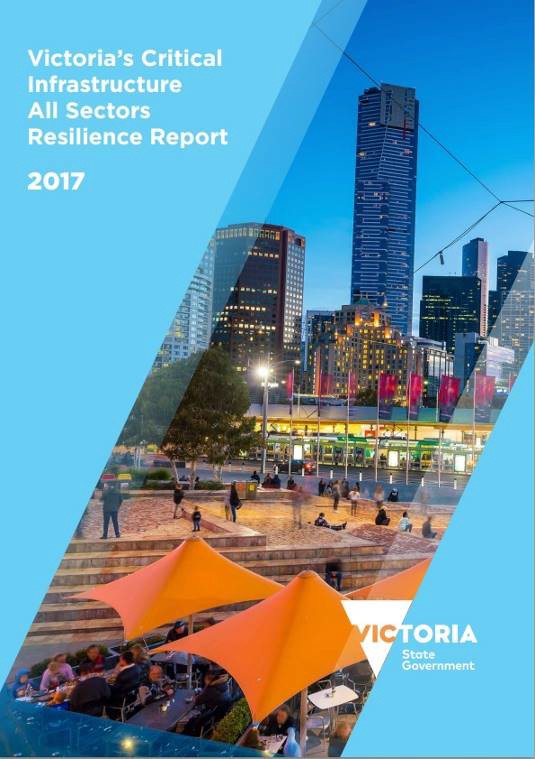 Image: Victorian Government304.3	Improvement opportunitiesAnalysis across all sectorsIGEM identifies the following opportunity as an area for consideration for future All Sectors Resilience Reports as part of an iterative process of continuous improvement.The Strategy anticipates that the All Sectors ResilienceReport will inform three audiences:	To brief the State Crisis and Resilience Council on the resilience of Victoria’s critical infrastructure and to assist the State Crisis and Resilience Council to determine if any further actions by portfolio departments are required.	To brief the Minister for Emergency Services on the resilience of Victoria’s critical infrastructure.	To promote public accountability and transparency of both government and industry’s critical infrastructure resilience through its public release.As noted, EMV advised IGEM that it considers the public to be the primary audience of the All Sectors Resilience Report, and so it develops this report for this audience.EMV considers that the SRPs serve the purpose of briefing the State Crisis and Resilience Council on the resilience of Victoria’s critical infrastructure. EMV advised IGEM that the Minister for Emergency Services would be briefed on the resilience of Victoria’s critical infrastructure using other processes.While the eight SRPs may provide the State Crisis and Resilience Council with the status of each sector’s overall resilience and improvement initiatives,24 IGEManticipates that the State Crisis and Resilience Council may also be assisted by being briefed on the overall resilience of Victoria's critical infrastructure.24   In section 3.9, IGEM outlined opportunities for improvement so that SRPs provide government with the status of each sector’s overall resilience.As anticipated in the Strategy, this may assist the State Crisis and Resilience Council to determine if any further actions by portfolio departments are required. Such analysis of resilience and initiatives across all sectors could also form the basis for briefing the Minister for Emergency Services on the resilience of Victoria’s critical infrastructure.An analysis of the resilience of Victoria’s critical infrastructure, including common risks or dependencies, across all sectors may validate or improve existing prioritisations of risks and initiatives.Such analysis might also help identify risks which may not be immediately apparent when considered from the perspective of a particular sector.An analysis of initiatives across all sectors, with reference to common risks, may identify common actions planned for implementation by each sector in the year ahead and then enable coordination which yields efficiency and effectiveness dividends.25The methodology for analysis of the resilience of Victoria’s critical infrastructure could be based on the components of infrastructure resilience identified in the Strategy (resistance, reliability, redundancy, response and recovery). The analysis could involve assessments with reference to the vision, principles and strategic priorities for Victorian critical infrastructure resilience identified in the Strategy.IGEM acknowledges that such analysis comes with challenges and that it would take time, resources and opportunity to develop and perform such analysis.25   In first critical infrastructure resilience report, IGEM observed that the All Sectors Resilience Report could be improved by highlighting common or similar resilience improvement initiatives across sectors because it may help the sectors identify opportunities to work together.Critical Infrastructure ResilienceImplementation Progress Report 20175	Assessment and designation of criticalinfrastructure	In an environment of limited resources, the arrangementsadopt a risk-based approach that uses an assessment methodology to identify the infrastructure most critical to the functioning of Victoria.The arrangements intend that government will work with industry to assess infrastructure in energy, transport and water sectors, based on the social and economic consequences of failure, rather than likelihood of failure.Viccat is the prescribed, custom built methodology to be used by the portfolio department and owners and/or operators to assess the criticality of infrastructure – assessment involves identification and consideration of:	services provided by the owner and/or operator to the community and the infrastructure required to supply these services	risks which may impact the services or the infrastructure and the level of vulnerability of the infrastructure to hazards	consequences to the community if the service is disrupted	availability of alternative service providers and/or infrastructure to continue to deliver the service.On the basis of this assessment, under the Act, the portfolio department must make a recommendation to the relevant Minister for the assessed infrastructure to be categorised at the appropriate level of criticality. The levels of criticality are:	Vital critical infrastructure – is of state significance and is critical to the continuity of supply of essential services to the state and to the overall economic and social functioning of Victoria.	Major critical infrastructure – is critical to the continuity of supply of essential services to more than one region, or to the overall economic and social functioning of those regions.	Significant critical infrastructure – is critical to the continuity of supply of essential services to a region or to the overall economic and social functioning of that region.	Local critical infrastructure – is critical to the continuity of supply of essential services to a community or to the overall economic and social functioning of that community.Owners and/or operators of infrastructure assessed and designated as vital critical infrastructure (responsible entities) are required under the Act to work together with government to undertake the activities of the Cycle.This chapter outlines IGEM's findings of progress made by DELWP Energy, DEDJTR and DELWP Water in partnership with their respective owners and/or operators in the energy, transport and water sectors, in assessing and designating critical infrastructure. This chapter also details work conducted by other sectors in relation to assessing the criticality of their infrastructure or services.325.1	Progress in essential service sectorsLEGISLATIVE REQUIREMENT FINDINGIGEM finds that DELWP Energy, DEDJTR and DELWP Water are continuing to work with their respective sector owners and/or operators to assess or reassess the criticality of infrastructure.LEGISLATIVE REQUIREMENT FINDINGIGEM finds that DELWP Energy, DEDJTR and DELWP Water are meeting their responsibilities under the Act in relation to designating infrastructure assessed or reassessed as vital critical infrastructure.As IGEM reported in its first critical infrastructure resilience report, Chief Executive Officers of municipal councils have not been informed of vital critical infrastructure located in their municipal district as per the Act. A strategy continues to be developed by government to ensure this occurs without compromising security.EnergyIGEM has sighted evidence that DELWP Energy has completed a number of assessments since the completion of the transition of portfolio responsibility for the energy sector from DEDJTR to DELWP.These assessments were triggered by a significant change in the energy generation environment.  IGEM notes positively the proactive approach adopted by DELWP Energy in undertaking these assessments. This is an example of the relevant parties recognising that infrastructure do not operate in isolation, but as part of a system.Put another way, as conditions in the system change, it is important to re-consider the criticality of infrastructure in terms of ongoing system performance in line with the Strategy principle of maximising service continuity to the Victorian community.DELWP Energy advised IGEM that it conducted background research and consulted with relevant stakeholders to inform the assessments. The knowledge and experience within DELWP Energy is used to both support owners and/or operators and validate their information throughout the assessment process. DELWP Energy is in the process of briefing the Minister for Energy on the outcomes of the assessments.In relation to the draft critical infrastructure designation, IGEM has sighted relevant documentation and signed correspondence to the responsible entity, EMV and the Chief Commissioner of Police.DELWP Energy is aware of the potential regulatory impost on smaller owners and/or operators associated with assessment and is investigating avenues for finding an appropriate balance between improving resilience and achieving compliance with legislation.TransportBased on evidence sighted by IGEM, DEDJTR has progressed a number of assessments of infrastructure in the transport sector in 2017.DEDJTR advised IGEM that it relies on its close relationships with transport sector partners and intelligence gathered through SRNs to inform the commencement of assessments or reassessments.In undertaking the assessments, IGEM has sighted evidence that DEDJTR worked collaboratively with the relevant owners and/or operators to reduce their burden throughout the assessment process. This collaboration included:	undertaking background research, including consideration of other regulatory regimes	using internal knowledge and expertise to validate and/or augment the information supplied by owners and/or operators in the assessment process	undertaking site visits to gain a better understanding of the infrastructure being assessed.IGEM sighted DEDJTR’s Critical Infrastructure Assessment Report and considers it to be an example of complementary practice because it concisely summaries:	the owners’ and/or operators’ business and operations, including key assets and dependencies	risks, consequences, mitigation and resilience activities, and vulnerabilities	assessment result and rationale.WaterDELWP Water, in collaboration with its water sector owners and/or operators, have completed a significant number of assessments of water sector infrastructure, which is reflected in the Register sighted by IGEM.IGEM also sighted correspondence, dated July 2016, from the Minister for Water to the Minister for Emergency Services advising that Victoria's water infrastructure assessment is now complete and the assessed critical infrastructure have been identified as vital, major and significant.DELWP Water advised IGEM that due to the stable nature of the water sector and its critical infrastructure and the significant number of assessments completed to date, it plans to conduct further assessments or reassessments once the updated viccat is operational.The update of viccat is discussed further in section 5.3.Critical Infrastructure ResilienceImplementation Progress Report 20175.2	Progress in other sectorsThis section details work conducted or progressed in other sectors in relation to assessing the criticality of infrastructure based on information that has been provided to IGEM by relevant portfolio departments.DTF has advised IGEM that the national Banking and Finance Sector Group engages in criticality assessments of banking and finance sector functions and assets.DEDJTR advised IGEM that it participated in the national food and grocery sector criticality assessment workshop and the national communications sector criticality assessment workshop in the first half of 2017. DEDJTR identified that the research it had undertaken led tostrong engagement and increased understanding of the sector, including state-specific issues.DPC advised IGEM that the Government SRN has commissioned and is managing work to identify whole of government mission critical services, underpinned by its previous work in assessing the maturity of the sector's business continuity management. All departments and agencies have a role in identifying mission critical services, including providing input and guidance regarding prioritisation of these identified mission critical services.DHHS advised IGEM that it contributed to this project from a health sector perspective by defining and identifying health services that are critical to maintain during a major emergency.IGEM has sighted a project update provided to the State Crisis and Resilience Council Risk and Resilience Sub- Committee, which states that the project outcomes are to:	prepare guidance to departments on a process to define departmental services that are mission critical	identify which of these mission critical serviceswould be critical to the Victorian community during a major emergency or disaster.5.3	Improvement opportunitiesUpdating viccatIn its first critical infrastructure resilience report, IGEM identified a need to improve the functionality and user- friendliness of viccat, which is the prescribed methodology used to assess criticality of infrastructure in Victoria.Potential limitations of the current viccat raised by portfolio departments have been:	the inability to support assessment of infrastructure at a system level, which considers various supply chains and interdependencies	the difficulty for owners and operators based in remote locations to access viccat, as it is only accessible in a limited number of locations.EMV is in the process of procuring a vendor to develop an updated viccat.The updated viccat is intended to incorporate learnings from the past two years, be more user friendly and have improved functionality, including the ability to show the locations of assessed critical infrastructure on a map to enhance the utility of viccat.EMV plans to involve portfolio departments in the software development in order to gain a user perspective from both portfolio departments and their industry.EMV advised that the energy, transport and water sectors have been instrumental in assisting the development of the geospatial functionality by providing EMV with the necessary information.EMV expects the updated viccat to go live in July 2018. Its long-term vision is for viccat to inform and support better understanding and management of consequences and planning.Informing municipal councils of designated vital critical infrastructureIn its first critical infrastructure resilience report, IGEM found that relevant Ministers did not provide municipal councils with Governor in Council Orders notifying themof designated vital critical infrastructure which is wholly or partly located in their municipality. This situation was dueto the challenges associated with the geographic coverage of certain designated vital critical infrastructureand provision of sensitive information to councils who may not have the necessary systems to securely storethis information.EMV advised IGEM that work to address this issue is continuing. Portfolio departments are working to determine what information can be shared and discussions are continuing between EMV and portfolio departments to inform an appropriate way forward which meets the intent of the Act without compromising security.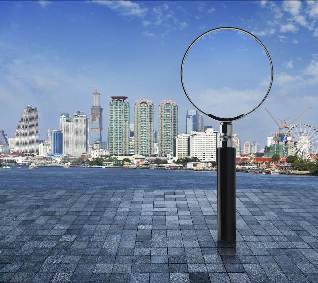 Image: Shutterstock6	Victorian CriticalInfrastructure RegisterUnder the Act, EMV must establish and maintain the Victorian Critical Infrastructure Register (the Register). The Register must contain specific information about each infrastructure that has been assessed as vital, major or significant using the assessment model outlined in section 2.3.The Register was established by DPC and was operational on 1 July 2015 when the arrangements came into effect. Due to the nature of the information contained in the Register, EMV is required to ensure it is only accessed by personnel with the appropriate security clearance.EMV and portfolio departments have a shared responsibility in ensuring the Register is current and accurate. Portfolio departments must provide the required information to EMV who must ensure this information is reflected in the Register in a timely manner.The Act also requires EMV to conduct a review of the accuracy and currency of the Register at least once every three years, or at the request of the Minister for Emergency Services. The results of the review must then be reported to the Minister for Emergency Services. EMV expects to commence a review of the Register in 2018.This chapter outlines IGEM's assessment of EMV's maintenance of the Register in accordance with the Act.Critical Infrastructure ResilienceImplementation Progress Report 20176.1	Maintenance of the RegisterLEGISLATIVE REQUIREMENT FINDINGIGEM finds that EMV has continued to maintain theRegister in line with the intent of the Act.IGEM sighted the Register in October 2017 and confirms that it contains the required information in relation to vital, major or significant critical infrastructure in the energy, transport and water sectors.The Register now includes the date of declaration as vital critical infrastructure, which IGEM found to be missing when IGEM developed its first critical infrastructure resilience report in 2016. The Register also hascontextual information additional to that which is required by the Act.The information contained within the Register is sourced directly from viccat.EMV maintains the Register by manually extracting the information from viccat every two weeks in accordance with its maintenance and auditing procedure. The currency and accuracy of the Register relies on portfolio departments updating the viccat with new data in a timely manner.IGEM notes positively the validation process contained within EMV's maintenance and auditing procedure as an additional way to ensure accuracy and currency of the Register. This includes EMV validating information contained within the Register with reference to:	Governor in Council Orders provided to EMV in relation to designating or revoking vital critical infrastructure	notification provided to EMV containing the nominated Industry Accountable Officer in respect of vital critical infrastructure	information provided to EMV by portfolio departments in a form other than through viccat.In relation to ensuring that information on the Register is only accessed by appropriate persons as per section 74K of the Act, EMV requires all persons seeking to accessthe Register to hold a relevant security clearance and undergo an approval process.IGEM sighted the relevant approval process documentation including samples of completed access registration documents, completed conflict of interest declarations and access approval forms. IGEM also confirms that EMV has revoked the access to the Register of individuals in the event that the individual no longer met the requirements under the Act.6.2	Good practiceClarifying the purpose of the RegisterIn its first critical infrastructure resilience report, IGEM observed that there was an opportunity for EMV, portfolio departments and Victoria Police to clarify the purpose of the Register. IGEM acknowledged that neither the Actnor the Strategy specifies the Register's purpose. Therefore it was important for there to be an agreedpurpose for the Register which best meets the needs ofindustry and government and the intent of the arrangements.In September 2017 it was agreed at the Critical Infrastructure Resilience Sectors Forum – which is attended by representatives from EMV, portfolio departments and Victoria Police – that the purpose of the Register is to inform the planning for, response to and recovery from emergencies, subject to confidentiality and security requirements. EMV has advised IGEM that it will seek endorsement from the State Crisis and Resilience Council on the agreed purpose for the Register.EMV also advised IGEM that the updated viccat is designed to include the ability to geospatially map critical infrastructure and be capable of being integrated with Emergency Management Common Operating Picture –an information and communication technology application designed to support effective emergency managementdecision making in Victoria.As the Register and the viccat are fundamentally linked, the planned improvements to the viccat should be designed to support the agreed purpose of the Register.7	Statements of assuranceAn owner and/or operator of critical infrastructure assessed and designated as vital is referred to as a responsible entity under the Act. A responsible entity is required by the Act to complete the four activities of the Cycle each year:	preparing and submitting a statement of assurance	preparing an emergency risk management plan	developing, conducting and evaluating an exercise	conducting an audit of their emergency risk management processes.This chapter focuses on statements of assurance.The Strategy indicates that a statement of assurance is intended to provide the relevant Minister with confidence that the responsible entity has processes and plans in place to manage emergency risks to the supply of essential services to the Victorian community.A responsible entity’s statement of assurance must identify emergency risks to relevant vital critical infrastructure, specify proposed actions to address the emergency risks and contain an attestation.The attestation must provide an assurance that the responsible entity has complied with the arrangements, include a commitment to undertake the proposed actions, and report the status of progress on actions proposed in the previous statement of assurance.In its first critical infrastructure resilience report, IGEM signalled that close consideration would be given to whether actions proposed in previous statements of assurance had been undertaken.To assess statements of assurance in terms of incremental improvements in line with the intent of the arrangements, IGEM has considered whether responsible entities, with the support of relevant portfolio departments are:	using statements of assurance as an opportunity to provide positive assurance that processes andplans are in place to manage emergency risks to the supply of essential services to the Victoriancommunity	reporting the progress status of actions proposed in the previous Cycle.To inform an assessment in 2016–17, IGEM sighted each statement of assurance submitted by each responsible entity at the end of the first Cycle and at the end of the second Cycle. In addition, IGEM asked portfolio departments how they assisted responsible entities to develop statements of assurance.Critical Infrastructure ResilienceImplementation Progress Report 20177.1	Progress in essential service sectorsLEGISLATIVE REQUIREMENT FINDINGIGEM finds that responsible entities in the energy, transport and water sectors have submitted a statement of assurance to the relevant Minister for the second Cycle.Figure 2:    Resilience Improvement Cycle highlighting statements of assurance - adapted from the Strategy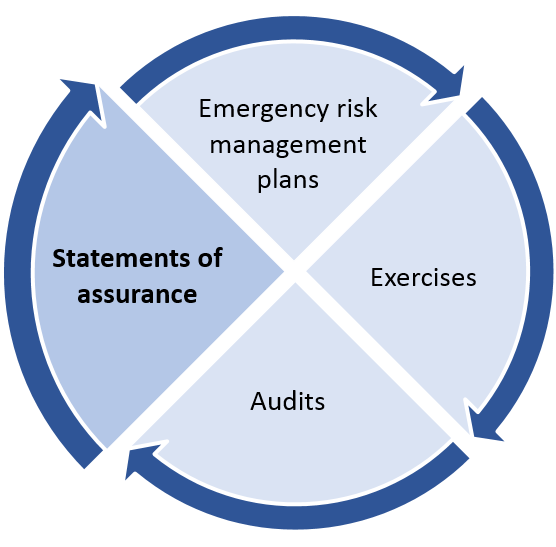 EnergyDEDJTR advised IGEM that it provided feedback and guidance to responsible entities which were preparing statements of assurance at the end of the first Cycle.In late 2016, portfolio department responsibility for the energy sector started to transition from DEDJTR to DELWP.DELWP Energy advised IGEM that it worked closely with responsible entities updating their statements of assurance at the end of the second Cycle.DELWP Energy also advised IGEM that it met with responsible entities and provided feedback on draft statements of assurance, referencing the Ministerial Guidelines and focusing on building the level of information provided in the statements of assurance.IGEM sighted a checklist developed by DELWP Energy, based on the Ministerial Guidelines, to support the feedback process and broader continuous improvement of the quality of statements of assurance.The statements of assurance included attestations, some of which were tailored but still broadly consistent with the Ministerial Guidelines.In their statements of assurance for the end of the second Cycle, each responsible entity identified emergency risks relevant to their vital critical infrastructure and cited the collection of plans, manuals and protocols which constitute their emergency risk management plan.The level of detail about the risk assessment results and methodology varied between responsible entities’ statements of assurance. In line with the intent of the arrangements, some responsible entities provided an assessment of the effectiveness of existing controls which are in place to manage each emergency risk.DELWP Energy advised IGEM that it validated risk assessments with reference to its knowledge of the sector. In future DELWP Energy plans to work with responsible entities to improve the level of information on interdependencies.Responsible entities provided various levels of detail in their statement of assurance on the progress status of actions proposed in the previous Cycle. The majority attested that actions had been undertaken and justified exceptions. Some responsible entities presented action progress and accountabilities in an easy to interpret table.Responsible entities identified existing actions which needed to roll into the next Cycle and proposed new actions. Some responsible entities indicated that audit findings will be incorporated into actions going forward.TransportDEDJTR advised IGEM that it has taken a collaborative approach to the development and evaluation of responsible entities’ statements of assurance which includes giving feedback on drafts.DEDJTR has developed a checklist for assessing statements of assurance which focuses on the emergency risk assessment (including the effectiveness of current risk management controls), proposed actions and the progress status of actions proposed in the previous Cycle.The statements of assurance included attestations, some of which were tailored but still broadly consistent with the Ministerial Guidelines.In their statements of assurance for the end of the second Cycle, responsible entities identified emergency risks relevant to their vital critical infrastructure.Most responsible entities provided a comprehensive level of detail which included a description of upstream and downstream dependencies. They also provided an assessment of the effectiveness of existing controls or an assessment of residual risk.Each responsible entity cited the collection of plans, manuals and protocols which constitute their emergency risk management plan.Responsible entities provided various levels of detail in their statement of assurance on the progress status of actions proposed in the previous Cycle. A few responsible entities also described complementary38actions undertaken but which had not been specifically proposed in the previous statement of assurance.Responsible entities outlined proposed actions for the next Cycle. Some responsible entities’ statements of assurance also included a succinct overview of the assurance processes which support emergency risk management and other management processes.WaterDELWP Water advised IGEM that, upon request from a responsible entity, it provides advice on developing statements of assurance. However, for statements of assurance prepared at the end of the second Cycle, there were not any notable requests for assistance.The statements of assurance included attestations, however most did not include a clause attesting that actions proposed in the previous Cycle had been undertaken. Most provided a report on the progress status of actions but the level of detail in the reports varied.In their statements of assurance for the end of the second Cycle, responsible entities identified emergency risks relevant to their vital critical infrastructure.Most responsible entities provided a comprehensive level of detail. Some included a description of upstream and downstream dependencies, outlined an assessment ofthe effectiveness of existing controls and outlined the extent of their engagement with emergency management stakeholders.Responsible entities proposed actions for the coming Cycle to address emergency risks. A responsible entity stated that audit findings would be incorporated in to the next action plan and another responsible entity stated that audit findings will be reported quarterly at an executive level committee.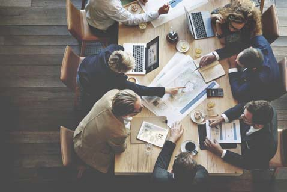 Image: Shutterstock7.2	Good practiceConsultationIn examining the statements of assurance submitted by responsible entities and through discussions with portfolio departments, IGEM identified the following good practice examples and improvement opportunities to be considered by the portfolio departments in partnershipwith their respective responsible entities in the energy, transport and water sectors.Good practice included DEDJTR and DELWP Energy providing feedback to responsible entities in the transport and energy sectors respectively on their draft statements of assurance.DELWP Energy has used the feedback process as an opportunity to validate risk assessments in the statements of assurance and to refer responsible entities to the Ministerial Guidelines to improve level of information provided within the statements of assurance.Another good practice identified by IGEM was the checklist adopted by DEDJTR and DELWP Energy for assessing statements of assurance. The checklistfocuses on the emergency risk assessment (including the effectiveness of current risk management controls), proposed actions and the progress status of actions proposed in the previous Cycle.As a quality control tool, this checklist may help to inform a portfolio department's feedback to responsible entities.Reporting progress status of actionsIn relation to the content of statements of assurance, IGEM sighted one statement of assurance in the energy sector which provided a good description of how actions from the previous statement of assurance have been completed by tracking outcomes rather than just actions. This enabled the responsible entity to explain why it took an alternative action to achieve the intended outcome.IGEM acknowledges the collaborative approach adopted by portfolio departments and responsible entities from the energy, transport and water sectors in developing statements of assurance. IGEM encourages portfolio departments to continue to work closely with their respective responsible entities to build on the level of information provided about the progress status of actions in statements of assurance.Critical Infrastructure ResilienceImplementation Progress Report 2017Given IGEM’s understanding of the arrangements as outlined above, it is important that each responsible entity has an emergency risk management plan in place.IGEM had the opportunity to sight two emergency risk management plans, one from the transport sector and one from the water sector. Both plans were provided voluntarily to the respective portfolio departments.408.1	Progress in essential service sectorsLEGISLATIVE REQUIREMENT FINDINGIGEM finds that each responsible entity in the energy, transport and water sectors, has made reference in its statement of assurance for the second Cycle to the existence of its emergency risk management plan.Figure 3:   Resilience Improvement Cycle highlighting emergency risk management plans - adapted from the Strategy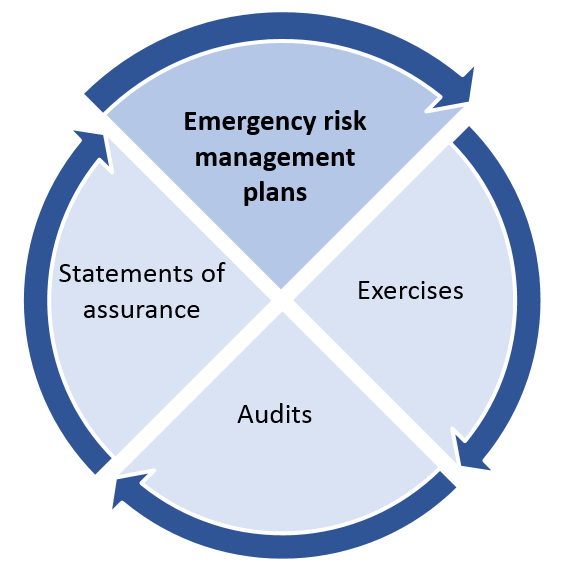 EnergyThe statements of assurance submitted by each responsible entity in the energy sector made reference to their respective emergency risk management plans.The statements of assurance also contained components from the emergency management plan such as a summary of emergency risks identified, risk consequences, and description of actions or activities to be taken to address the identified risks.DELWP Energy advised IGEM that it worked with responsible entities to highlight the importance of emergency risk management planning.TransportThe statements of assurance submitted by each responsible entity in the transport sector made reference to their respective emergency risk management plans.IGEM sighted the emergency risk management plan voluntarily provided to DEDJTR by one responsible entity in the transport sector. The purpose of the plan is ensure that the responsible entity responds effectively, efficientlyand in a timely manner to any significant emergency or crisis that affects the operations of the business.The plan documents the strategies, arrangements, plans and procedures that should be followed by relevant members of the organisation in the event of a significant emergency or crisis. It details:	roles and responsibilities of the Crisis ManagementTeam and its members	the responsible entity's risk assessment process, including upstream and downstream interdependencies of critical infrastructure and security risks	relevant templates and checklists	how and when the plan will be exercised	timing and responsibility for reviewing the plan	contact details for relevant organisation staff as well as contact details for key stakeholders, including emergency services and government.The plan also contains guidelines on specific risks such as active shooter and human pandemic. In the second Cycle, the responsible entity's exercise scenario involved a response to a human pandemic. This is an excellent example of a responsible entity recognising the all hazards approach under the arrangements, and exercising components of its emergency risk management plan accordingly.WaterThe statements of assurance submitted by each responsible entity in the water sector made reference to their respective emergency risk management plans.In developing emergency risk management plans, DELWP advised IGEM that it provides oversight and assists responsible entities by identifying alignment between requirements under the arrangements and other legislative requirements such as the Water Act 1989 and each water corporation’s Statement of Obligations. For example, under the Statement of Obligations, water corporations must develop and implement plans, systems and processes, having regard to the Standard, which is consistent with the Ministerial Guidelines. The requisite plans include an emergency management plan for incidents and emergencies arising from all hazards.IGEM sighted the emergency risk management plan voluntarily provided to DELWP Water by one responsible entity in the water sector. The plan:	identifies and assesses emergency risks faced by the responsible entity	includes planned actions or activities to manage each of the emergency risks	includes details on how the planned actions will be implemented.The plan also considers the responsible entities' upstream dependencies and makes references to relevant recovery procedures and the State Emergency Response Plan.Critical Infrastructure ResilienceImplementation Progress Report 20178.2	Progress in other sectorsThe Strategy encourages owners and/or operators of other infrastructure to develop best practice emergency risk management strategies and practices based on the obligations for vital critical infrastructure, including emergency risk management planning.The Banking and Finance SRP 2017–18 indicates that the banking and finance service providers have a range of contingency plans and business continuity arrangements in place.DEDJTR advised that the communications sector is robust and well-practised with strong business continuity and emergency management planning capability.The Food and Grocery Supply Logistics SRP 2017–18 indicates that aggregators, distributors and industry associations in the SRN have risk management plans.The Government SRP 2017–18 explains that, in the government sector, each department and agency is responsible for its own security, preparedness to respond to an emergency, and business continuity management. The Government SRN has retained a strong focus on business continuity management and IGEM has sighted documentation indicating progress on work which willhelp strengthen departments’ business continuity management.The Health SRP explains that each health service is responsible for its own security, preparedness to respond to an emergency, and business continuity management. DHHS policies refer hospitals and health services to the Australian Standard (AS) 4083 – 2010 Planning for emergencies – Health care facilities to plan theirresponse to and recovery from emergencies including mass casualty incidents which stretch health servicecapacity (Code Brown) and infrastructure issues includingelectrical supply disruption (Code Yellow).In terms of sector-level planning, the State Health Emergency Response Plan can be seen as a plan which mitigates the risk of the health system being overwhelmed by health service demand stemming from an emergency. DHHS advised IGEM that the StateHealth Emergency Response Plan Edition 4, which came into effect in October 2017, included lessons from the epidemic thunderstorm asthma event in late 2016 and the Bourke Street incident in early 2017.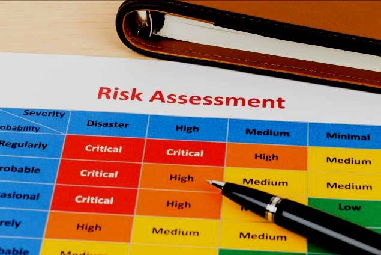 Image: Shutterstock9	ExercisesThe arrangements require responsible entities to exercise their emergency management processes and capabilities on an annual basis. These exercises are often referred to as ‘Part 7A exercises’.The Strategy also encourages owners and/or operators of other infrastructure to undertake exercises.In 2016–17, IGEM observed exercise related discussions at energy, water and transport SRN meetings, analysed exercise documentation and observed some exercises.This chapter first considers exercising in the essential service sectors, primarily focusing on responsible entities’ Part 7A exercises and whether responsible entities and portfolio department have met the requirements underthe Act. This chapter also briefly considers other exercises which have emanated from SRN meetings orwhich were conducted under other state-level andnational arrangements.To assess exercising in terms of incremental improvements in line with the intent of the arrangements, IGEM has considered whether EMV, portfolio departments and responsible entities are:	approaching exercising as an opportunity to stretch their capability in a safe space to stimulate learning and continuous improvement	developing strong partnerships between government and industry – or put colloquially that key people know their ‘4am friends’.IGEM’s focus on continuous improvement echoes the Australian Emergency Management Handbook 3 - Managing Exercises, which the arrangements use as the standard for exercise management. The handbook states that exercises are an essential component of preparedness and that exercises should be used to enhance capability and contribute to continuous improvement.IGEM’s focus on strong partnerships reflects the Strategy’s vision of arrangements for Victorian critical infrastructure resilience, founded on a strong partnership between government and industry sectors. The strategic priority particularly relevant to exercising is ‘clearer roles and responsibilities for all actors’.IGEM does not provide an assessment of exercise participants’ performance or exercise management. An evaluator appointed by the responsible entity performs this assurance activity under the arrangements. Inaddition, the portfolio department observes the conduct of the exercise and provides feedback in writing to theresponsible entity.IGEM recognises the commitment of responsible entities and portfolio departments to exercising in 2016 and 2017.IGEM also appreciates that it was invited to observe the majority of Part 7A exercises in the transport sector in2017 which increased IGEM’s understanding of progress in and complexities of the sector.Critical Infrastructure ResilienceImplementation Progress Report 20179.1	Progress in essential service sectorsLEGISLATIVE REQUIREMENT FINDINGIGEM finds that responsible entities in the energy, transport and water sectors, with the support from DELWP Energy, DEDJTR or DELWP Water, have developed, conducted and evaluated a Part 7A exercise for the second Cycle.Figure 4	Resilience Improvement Cycle highlighting exercises - adapted from the Strategy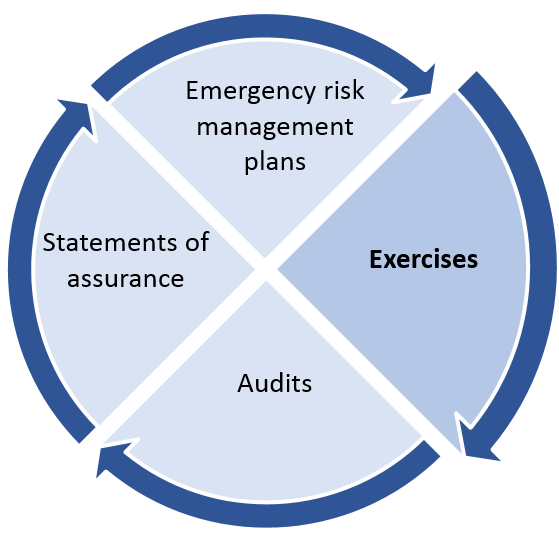 EnergyIn 2016, DEDTJR used the Energy SRN meetings and the Industry Accountable Officers Forum to promote continuous improvement in designing and conducting exercises. IGEM observed DEDJTR create opportunities in which owners and/or operators of critical infrastructure in the energy sector discussed lessons identified from recent exercises and incidents.IGEM sighted documentation evidencing that, in the second Cycle, each responsible entity developed, conducted and evaluated a Part 7A exercise.Responsible entities developed their exercises in consultation with DEDJTR. DEDJTR observed the exercises and provided feedback to the responsible entity in debriefs and by written report.Exercise plans generally indicated that the scenario and objectives were designed to meet the needs of the responsible entity. Some responsible entities emphasised that their exercise was as an opportunity to learn and generate continuous improvement in their emergency management processes.Exercise documentation sighted by IGEM indicated that responsible entities intended to prompt participants to consider the state and regional emergency managementarrangements. To varying degrees, responsible entities involved responder agencies and other emergency management stakeholders in their exercise as observers and/or role players.In late 2016, portfolio department responsibility for the energy sector started to transition from DEDJTR to DELWP. While DEDJTR continued as the point of contact for exercises in the second Cycle, DELWP Energy shadowed during some of these exercises.In SRN meetings in 2017, IGEM observed the portfolio departments support each another in the transition of responsibility. IGEM has observed continuity in the sense that DELWP Energy continued to create opportunities at SRN meetings for owners and/or operators of critical infrastructure to discuss lessons about exercising. DELWP Energy advised IGEM that all responsibleentities have completed their Part 7A exercises for the third Cycle.DELWP Energy advised IGEM about an array of national energy sector and sub-sector forums which conduct regular exercises additional to the arrangements as well as other state-level energy sub-sector forums and arrangements.DELWP Energy advised IGEM that a number of owners and/or operators of critical infrastructure exercise under these national and state-level arrangements and that DELWP Energy has attended a number of these exercises.IGEM also observed a discussion exercise convened by DEDJTR and DELWP Energy which created an opportunity for owners and operators of infrastructure in the energy and communications sectors to develop strong partnerships. This exercise is discussed in more detail in section 9.2.TransportThrough 2016 and 2017, IGEM observed DEDJTR regularly create opportunities at Transport SRN meetings and the Industry Accountable Officers Forums for owners and/or operators of critical infrastructure in the transport sector to discuss lessons identified from recent exercises and incidents.IGEM sighted evidence that each responsible entity developed, conducted and evaluated a Part 7A exercise in the second Cycle and the majority have exercised in the third Cycle. For one responsible entity, an incident served as its exercise, which meets the intent of section74Q(8) of the Act. IGEM observed the majority of Part 7Aexercises in the transport sector in the third Cycle.DEDJTR advised IGEM that a departmental working group on exercising provides a consistent approach to exercising, including for Part 7A exercises.DEDJTR also advised IGEM that it takes a collaborative approach to exercise development and exercise feedback. IGEM sighted documentation supporting this advice and IGEM has, on a number of occasions, observed DEDJTR keenly observe exercises and contribute to debriefs in a manner intended to promote learning and improvement.44DEDJTR advised IGEM that it also attends the formal debrief for each exercise to observe common themes across the sector.Exercise plans sighted by IGEM generally indicated that scenario and objectives were designed to meet the needs of the responsible entity. Responsible entities chose exercise scenarios based on security incidents, health emergencies, extreme weather and supply disruptions.Some plans framed the exercise as an opportunity to learn and included a systematic approach to evaluation and continuous improvement, whereas some other plans were compliance focused.IGEM observed a responsible entity exercise its recovery processes in depth using a functional exercise to stretch capability in a safe space. The responsible entity encouraged participants to consider broader consequences for the community and partners.The responsible entity involved responder agencies and other emergency management stakeholders as role players and invited relevant responsible entities to observe and contribute to the debrief.During the debrief, participants explained that the involvement of responder agencies and other stakeholders increased their understanding of each other’s emergency management processes and expectations. Participants highlighted the value of the close involvement of Victoria Police in this exercise.DEDJTR also advised IGEM of an array of exercising that has occurred in addition to Part 7A exercises and emphasised the quantity of work dedicated to the delivery of these exercises. DEDJTR, responsible entities, responder agencies and other stakeholders such asPublic Transport Victoria and EMV were involved in these exercises in various capacities.IGEM is aware that government and industry partners across sectors, including transport and health, participate in national-level security exercising developed throughthe Australia-New Zealand Counter-Terrorism Committee supported by state-level agencies.In 2017, IGEM observed two discussion exercises based on the general idea of a rolling series of physical security incidents. The first discussion exercise emerged from the Transport SRN. The second discussion exerciseobserved by IGEM was held as part of the Australian RailSecurity Forum, which is a pre-existing national forum on heavy rail passenger services.IGEM also observed a discussion exercise based on a series of cyber security incidents. This exercise was held during a Transport SRN meeting and as part of a program of work supported by DPC and emerging from the Victorian Government Cyber Security Strategy.IGEM observed participants approaching these security exercises as an opportunity to stimulate learning and continuous improvement and observed the development of relationships between key people in government and industry.WaterDELWP Water advised IGEM that the majority of owners and/or operators of critical infrastructure in the water sector have been exercising since 2003 under the former terrorism-protection arrangements and that responsible entities have transitioned into exercising under thecurrent arrangements.DELWP Water advised IGEM that all responsible entities exercised in the second Cycle and IGEM has sighted documentation supporting this advice.IGEM sighted documentation evidencing that, in the third Cycle, all responsible entities developed, conducted and evaluated an exercise. Responsible entities consulted DELWP Water in developing their exercises.DELWP Water observed each exercise and provided a feedback report to responsible entities.Comparison of exercise documentation from the second Cycle to the third Cycle supports DELWP Water’s advice to IGEM that some responsible entities are increasingly embracing exercises as a learning opportunity, are designing exercises which stretch their capability and are transitioning from the discussion exercise style into a more advanced functional exercise style.Comparison also shows that some responsible entities have increased the level of participation of responder agencies and other emergency management stakeholders in their Part 7A exercise.DELWP Water advised IGEM that it considers Part 7A exercising as a part of a larger program of exercising for owners and/or operators of critical infrastructure in the water sector.For example, water corporations are required to conduct an annual exercise in accordance with their Statement of Obligations under the Water Industry Act 1994.DELWP Water advised IGEM that it has observed evolutionary change in the water sector, including executive level engagement in exercising, sharing information about emerging risks across the sector and an increasing level of multi-agency exercising.IGEM also observed a discussion exercise on a cyber security scenario involving the water sector. The exercise emerged from the Victorian Government Cyber Security Strategy and was held at the newly opened Joint Cyber Security Centre in Melbourne. DPC engaged with the water sector in the exercise via the Water SRN.IGEM observed government and industry participants engage with each other and identify areas for improvement.Critical Infrastructure ResilienceImplementation Progress Report 20179.2	Progress in other sectorsThe Strategy encourages owners and/or operators of other infrastructure to develop best practice emergency risk management strategies and practices based on the obligations for vital critical infrastructure, including exercising.DTF advised IGEM that members of the national Banking and Finance Sector Group have exercised and will exercise in future to test coordinated response arrangements.As well as their cooperation in the transition of portfolio department responsibility for the energy sector, DEDJTR and DELWP Energy also cooperated in 2017 to plan and conduct the discussion exercise involving owners and/or operators from the communications sector and from the energy sector.IGEM observed participants exploring their interdependencies across sectors and between sub- sectors and observed participants considering community consequences. IGEM observed key people ingovernment and industry establishing or developing relationships.DEDJTR advised IGEM that the participation of the communications sector in the discussion exercise resulted from a change in strategy to offer an activity-driven program for the Communications SRN instead of a schedule of meetings.DEDJTR also advised IGEM of work in 2017 to improve its engagement with owners and/or operators in the food supply sector. Part of that work included proposing anexercise involving participants from the food supplysector and from the health sector but the exercise did not eventuate. DEDJTR advised IGEM that industry partners participated in the All Sectors Resilience Network Forum.As discussed in section 4.1 As discussed in section 4.1, the All Sectors Resilience Network Forum included a discussion exercise which involved participants from all eight critical infrastructure sectors to raise awareness of dependencies and interdependencies through a discussion based on a protracted electricity supply interruption.In SRN meetings in 2016 and 2017, the government sector members notified each other of a number of recent and upcoming exercises their respective departments or agencies were involved in, including some jointexercises.Meeting documentation indicates that members shared lessons identified from these exercises and from recent incidents to inform possible improvements to business continuity management. The Government SRP 2017–18 anticipates a discussion exercise involving each department and agency of the Government SRN.As detailed in section 3.8, health sector organisations were involved in national-level security exercising developed through the Australia-New Zealand Counter- Terrorism Committee. DHHS also advised IGEM of the long-running program of exercises (using the EmergoTrain System) coordinated by DHHS and Ambulance Victoria for hospitals and health services.DHHS advised that in the financial year 2016–17, seven public metropolitan and rural hospitals undertook functional exercises to evaluate their response to a mass casualty event.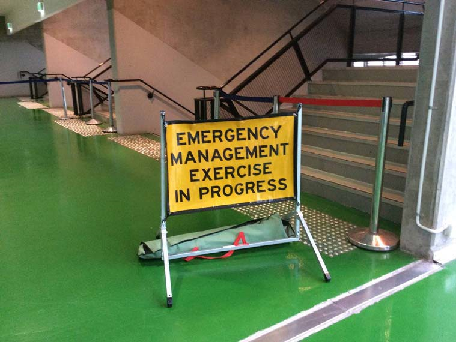 Image: Emergency Management Victoria469.3	Good practice and improvement opportunitiesStretching capability to stimulate learningThrough IGEM's attendance as observer at a number of Part 7A exercises, other sector exercises and analysis of exercise documentation, IGEM observed a number of good practice examples.IGEM considers that good practice adopted within one sector or by one responsible entity should be considered by other sector organisations to see if it may provide value to their exercising for the purposes of continuous improvement.In the transport sector, IGEM observed the good practice of some responsible entities who are moving away from exercising only for compliance purposes, towards exercising to stretch capacity and stimulate learning and improvement, including by:	Withdrawing the usual incident management team or key team members from the exercise so that reserve capacity could develop.	From one year to the next, advancing from a discussion exercise into functional exercising, incorporating elements of field exercising.	Inviting responder agencies and emergency managers to not only observe exercises but to play their role, which promotes greater shared understanding of role, responsibilities and expectations.Cross-sector exercisingThe cross-sector exercise organised by DEDJTR and DELWP Energy involving the communications and energy sectors was a good example of using exercising to explore cross-sector dependencies as well as an example of using exercising as a vehicle to engage owners and/or operators of critical infrastructure. IGEM notes positively that this exercise also prompted participants to consider community consequences.In relation to possible innovations, DELWP Water advised IGEM that it is considering community representative involvement in exercising in the future. DELWP Water acknowledges the risks but anticipates potential benefits from such a move.Exercise coordinationIn addition to good practice, IGEM also observed an improvement opportunity in relation to exercising under the arrangements.IGEM is aware that an array of exercising involving government departments, responder agencies and owners and/or operators of critical infrastructure occurs across the year emanating from various obligations, not only under the arrangements but also from broader emergency management and other requirements.Given the breadth of exercising that occurs across the sectors, and the potential for timetable clashes and overburdening of staff involved in exercise design, participation and/or evaluation, consideration could be given to coordination options which may achieve:	efficiencies in scheduling (joint exercising, cross- sector exercising, minimising clashes)	reducing burden in exercise design	increasing involvement of partners as exercise observers, role-players or participants	coordination of lessons identification	follow up on exercise findings/lessons being implemented into plans and processes.Aspects of this already occur in the water sector as IGEM has sighted DELWP Water’s calendar of exercising for water corporations. Discussions with DELWP Water indicate that it is keen to share exercise concepts and learnings, at a high-level, with other sectors to support cross-sector learning.Critical Infrastructure ResilienceImplementation Progress Report 201710	AuditsThe Act requires that responsible entities conduct an audit of their risk management processes in accordance with the Regulations and Ministerial Guidelines. The Act indicates that this audit is to be done after the completion of the exercise.The purpose of the audit is to evaluate the efficiency, effectiveness and appropriateness of the responsible entity’s management of risks to its planning, preparedness, prevention, response and recovery capability.The audit is to be performed by someone who was not involved in the responsible entity’s emergency risk management process or development and conduct of its Part 7A exercise.The Regulations prescribe the international standard handbook HB 158-2010 Delivering assurance based on ISO 31000: Risk Management – Principles and guidelines as a basis on which responsible entities should plan and conduct their audits.The Ministerial Guidelines encourage responsible entities to adopt four principles when they plan and conduct audits:	The main focus of the audit should be to evaluate efficiency, effectiveness of the risk management processes.	Audits should form a key part of the responsible entity's assurance program.	Audits should be aligned with the responsible entity's existing processes to avoid duplication.	Audits should be conducted as an independent activity.In its first critical infrastructure resilience report, IGEM found that there was limited opportunity in the first Cycle for responsible entities to complete audits and identified audits as a focus area going forward.This chapter outlines IGEM's assessment of whether responsible entities in the energy, transport and water sectors, with the support of their respective portfolio departments, have complied with and met the intent of the audit requirements under the Act. Where work hasbeen conducted or progressed in other sectors in relation to audit, it has also been included in this chapter.4810.1	Progress in essential service sectorsLEGISLATIVE REQUIREMENT FINDINGIGEM finds that all responsible entities in the energy, transport and water sectors submitted an audit forthe second Cycle.This is a significant improvement compared to the first Cycle, where only a few responsible entities submitted an audit.However, there are opportunities for audits to be aligned more closely with the intent of the arrangements.Figure 5:   Resilience Improvement Cycle highlighting audits- adapted from the Strategy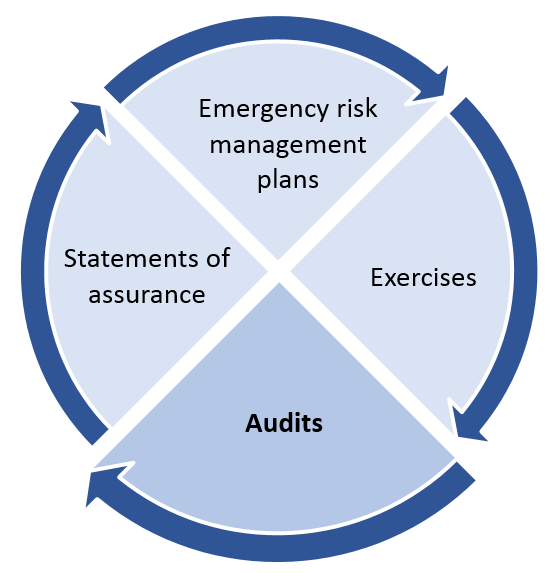 EnergyIGEM sighted the audit reports submitted to DEDJTR by each responsible entity in the energy sector for the second Cycle.Responsible entities completed the audits for the second Cycle under the guidance of DEDJTR before portfolio department responsibility for the energy sector had fully transitioned to DELWP Energy.Audit reports indicated that the audits were conducted by external consultants or by a person from the responsible entity who was not involved in the emergency risk management planning process or the development and conduct of the Part 7A exercise.Audits were largely focused on considering whether the responsibly entity’s emergency risk management plan satisfied relevant requirements. The audit approaches generally involved sampling relevant documentation andinformation systems. Some auditors also attended and observed the responsible entity’s Part 7A exercise.IGEM sighted an audit report which set a better example with objectives focused on assessing whether:	risks are being effectively identified	risk treatments and controls are adequate and appropriate	whether effective monitoring and review of changes in risks and controls occurs.One responsible entity submitted its occupational health and safety management system audit which IGEM considers does not fully meet the intent of the arrangements.For the purposes of reducing burden, the arrangements encourage responsible entities to use outputs created for other regulatory requirements to meet the requirements under the arrangements. However, IGEM notes that these outputs still need to align with the intent of the arrangements.DELWP Energy advised IGEM that going into the third Cycle, with the transition of portfolio department responsibility complete, it plans to work with responsible entities to increase their understanding of the intent of audits under the arrangements and to emphasise an appropriate risk focus for audits. DELWP Energy will seek to ‘close the loop’ by connecting audit findings into statements of assurance.TransportIGEM sighted the audit reports submitted to DEDJTR by each responsible entity in the transport sector for the second Cycle.Audit reports sighted by IGEM indicated that the audits were conducted by external consultants or by a person from the responsible entity who was not involved in the emergency risk management planning process or the development and conduct of the Part 7A exercise.Overall, the audits sighted by IGEM were compliance focused and the scope was limited to auditing the emergency risk management plan and the exercise, rather than the broader emergency risk management processes.Despite this narrow scope, IGEM observed a number of better practices in relation to the approach and content of audits, including:	An audit approach which involved undertaking a review of relevant emergency risk management documentation as well as interviews with relevant staff based on real life case studies.	Using audits as another avenue to emphasise the importance of strong relationships with Victoria Police and emergency management organisations.	Inclusion for management consideration ofadditional observations on matters outside the initial audit scope but of importance and relevance.Critical Infrastructure ResilienceImplementation Progress Report 2017Where responsible entities submitted audits completed for a different narrow purpose, for example a workplace safety audit, IGEM considers that the intent of the arrangements was not met.DEDJTR has advised IGEM that it is continuing to engage with relevant responsible entities to shift their thinking away from a purely compliance focus – the existence of a plan and that an exercise has been conducted – to a more resilience based approach, which considers stressors and shocks, and their impacts.WaterIGEM sighted the audit reports submitted to DELWP Water by each responsible entity in the water sector for the second Cycle. However, for one responsible entity there was a considerable period of time between the end of the second Cycle and the performance of the audit.The majority of audit reports IGEM sighted were well scoped to assess the broader emergency risk management process, rather than just the existence of an emergency risk management plan.Some audit reports also acknowledged the transition from a security focus under the former terrorism-protection arrangements, to the all hazards resilience building approach under the current arrangements.DELWP Water advised IGEM that responsible entities undertake a variety of audits annually and so have built audit capability and experience. In addition, responsible entities have internal audit committees overseeing the assurance practice in their organisation. Responsible entities consulted with DELWP Water on their audit scope by providing their draft audit scope and seeking comments.At one SRN, IGEM observed industry members seeking acknowledgement and feedback on completed audits. There may be an opportunity for DELWP Water to provide such feedback on completed audits. This may be presented back to industry via the SRN for the purposes of continuous improvement in auditing.10.2	Progress in other sectorsThe Strategy encourages owners and/or operators of other infrastructure to develop best practice emergency risk management strategies and practices based on the obligations for vital critical infrastructure, including auditing.IGEM notes that the other sectors are subject to scrutiny from a range of other regulators. For example, both the banking and finance sector and the communication sector operate across Australia and are subject to national regulation.IGEM is aware that some regulatory regimes include auditing which aligns somewhat with the intent of the arrangements. For example, in the government sector, the Victorian Auditor-General's Office conducted an audit of government departments' information and community technology in 2017. The Victorian Auditor-General'sOffice assessed whether the disaster recovery processesof government departments and Victoria Police are likely to be effective in the event of a disruption.In the health sector, DHHS conducted an internal audit to evaluate how it leads the response and recovery to aheat health emergency, with a focus on the alert system it uses in the event of a disruption. The audit assessedwhether the alert system was up-to-date in terms of alertthresholds and criteria, the functional capabilities of the core information technology systems in use, relevant business continuity arrangements and whether its heat health policies and procedures reflect its current information technology environment or business practices.10.3	Improvement opportunitiesAligning audits with the intent of the arrangementsAll responsible entities submitted an audit for the second Cycle compared to the few responsible entities which submitted an audit for the first Cycle.However, there are opportunities for audits to be aligned more closely with the intent of the arrangements.Audits will continue to be an area of focus of IGEM’s assurance approach going forward because audits provide an opportunity for the responsible entity to not only identify areas for improvement but also to check whether lessons from exercises, actions proposed in statements of assurance and improvement opportunities identified from other processes have been implemented effectively.The Ministerial Guidelines encourage responsible entities to determine the audit scope in consultation with the relevant portfolio department.IGEM considers that this consultation process provides an opportunity for the portfolio department and responsible entity to align the audit scope with the intent of the arrangements. Early consultation may prove particularly valuable where the responsible entity intends to use an audit initiated for other purposes to also serve as their audit under the arrangements.DEDJTR and DELWP Energy have advised IGEM of thinking and work they are undertaking which they anticipate will improve auditing in coming years. There may be an opportunity for the relevant teams to share thinking and approaches given they face similar challenges.IGEM also recognises that some responsible entities are pioneering approaches to auditing which may align their audits more closely with the intent of the arrangements. IGEM observes that these approaches tend to emanate where audits are seen as an opportunity to generate continuous improvement rather than where audits are seen merely as a compliance requirement.Acknowledging that the arrangements will operate over a long time span of many Cycles, portfolio departments which provide structured feedback to responsible entities on audits submitted may, over time, promote audits more closely aligned with the intent of the arrangements.11	Future assurance prioritiesOverall, IGEM is satisfied that activities and outputs required by the Strategy (Strategy components) and by the Act (legislative requirements) remain in place, have been strengthened, or have been implemented during the report period.IGEM is also satisfied that overall EMV, portfolio departments and industry partners have made incremental improvements, in comparison to the previous year, in line with the intent of the arrangements.A highlight has been the two-way information sharing and relationship building between government and industry through activities undertaken and at many forums, particularly exercises, convened under the arrangements.In this report, IGEM identified a number of improvement opportunities in relation to particular activities and outputs. This chapter discusses system levelimprovement opportunities. All improvement opportunities will inform IGEM’s future assurance priorities andapproach.IGEM is also considering when and how to transition from IGEM’s current approach of monitoring the progress of implementation of the arrangements into an approach which monitors and assesses the effectiveness of the arrangements. IGEM will develop its approach in consultation with all relevant stakeholders.Critical Infrastructure ResilienceImplementation Progress Report 201711.1	System level opportunities for improvementCoordinationUnder the Strategy, EMV has the lead role in maintaining and coordinating whole-of-government strategy andpolicy for critical infrastructure resilience to ensure a consistent approach across government. Throughout2016–17, IGEM observed the performance of EMV's coordination role through:	organising and hosting the All Sectors ResilienceNetwork Forum in June 2017	development of an industry portal on the Emergency Management Common Operating Picture to share knowledge and improve connection betweenindustry and emergency management	organising and hosting a pre-summer briefing to industry through a webinar in October 2017	coordination and chairing Critical Infrastructure Resilience Sectors Forum meetings to facilitate information sharing between portfolio departments	attendance and presentations at SRNs.The Emergency Management Commissioner endorsed six critical infrastructure resilience priorities identified by EMV for its coordination role in 2017, namely:	better links between industry and emergency management	better understanding of cross-sector dependencies with an emergency management focus	whole of government critical infrastructure coordination	linking emergency management learning, development and training and industry	learning from others	better information, better decisions, better outcomes, a safer community.EMV advised IGEM that its priorities were based on industry feedback through SRNs and the All Sectors Resilience Network Forum, as well as EMV's observations and experience in coordinatingimplementation of the arrangements. EMV advised IGEMthat it has linked its priorities to outcomes it has identified.During 2016–17, EMV has undertaken or commenced a range of actions aligned to its priorities. For example, EMV in partnership with the Minerals Council of Australia, held an Emergency Management and Industry Roundtable to identify issues and potential options to enhance response by industry and emergency management for underground mine emergencies.Subsequent workshops were held to progress some issues identified, including development of an Industryand agency operational guidelines for the management of underground mine response, which details control andcoordination arrangements for emergency operations within specific underground mines in Victoria.EMV advised IGEM that one key constraint in undertaking its coordination function is EMV's limited visibility and involvement in the Cycle. By having more visibility of the Cycle, EMV may be in a more informed position to understand the various needs of the energy, transport and water sectors. This would better enable EMV to perform its lead role, under the Strategy, in maintaining and coordinating whole of government strategy and policy for critical infrastructure resilience to ensure a consistent approach across government.Measurement and reportingUnder the Strategy, EMV has a responsibility to develop and support effective communication, monitoring and reporting networks to provide assurance on the effective implementation of the Strategy.The Strategy establishes the development of a robust performance measurement and assurance framework as a strategic priority for Victorian critical infrastructure resilience and EMV has identified it as a priority in order for it to deliver on its coordination role.This priority aligns with the assurance approach detailed in the Monitoring and Assurance Framework for Emergency Management which states that all organisations have a role in assurance. Such an assurance approach would include all organisations with responsibilities under the critical infrastructure resilience arrangements. This approach would also align with the relevant principle of the Strategy which recognises that the primary responsibility for resilience of critical infrastructure lies with owners and/or operators.The development of a robust performance measurement and assurance framework by EMV, in partnership with and adopted by all sectors, would enable the system to measure its own performance against key indicators and monitor the achievement of outcomes. It would also assist in the identification of good practice and lessons, which can then be embedded back into the system.In developing the performance measurement and assurance framework, IGEM considers that EMV would realise value from consultation with portfolio departments to understand:	the types of indicators/measures that will allow for an informed assessment and reporting of achievements against objectives	what data and measures already exist and/or are already being collected as part of other reporting mechanisms, to minimise duplication	how to best align the performance measurement and assurance framework with other existing performance frameworks such as the Monitoring and Assurance Framework for Emergency Management and other future performance frameworks.IGEM may also leverage the information collected through the performance measurement and assurance framework in order to inform IGEM’s future system level assurance activity.52ResourcingAs IGEM stated in its first critical infrastructure resilience report, departmental staff are mission critical assets to the implementation of the arrangements. Departmental staff are required to apply their high level capabilities, wide-ranging contacts across government and industry and deep experience on a sustained basis in order to continue to realise the intent of the arrangements.The teams within portfolio departments and EMV which implement the arrangements are small and many are also required to perform operational, policy and administrative roles in relation to broader emergency management responsibilities. As outlined in this report, these teams have undertaken significant work and generated improvements within the arrangements in collaboration with their industry partners.Significant time and capable resources are required to implement the various elements of the arrangements. In order to ensure the intent of the arrangements can be realised in the years to come, there may be a need for government to consider the resources dedicated to the implementation of the arrangements from a sustainability and business continuity perspective.The need to consider resourcing levels may become more relevant in the future if, for instance, more infrastructure is assessed and designated as vital critical infrastructure.11.2	Future assurance approachSince mid-2015, IGEM has monitored implementation of the arrangements, assessed incremental improvements and identified improvement opportunities.IGEM is considering when and how to transition from IGEM’s current approach of monitoring the progress of implementation of the arrangements into an approach which monitors and assesses the effectiveness of the arrangements. IGEM will develop its approach in consultation with all relevant stakeholders. Key considerations for that transition include:	EMV's development of the performance measurement and assurance framework in partnership with all sectors	definitions of critical infrastructure resilience26	identification and consideration of data and measures that are already being collected and reported in relation to the critical infrastructure sectors.Any approach developed or adopted by IGEM will be based on the intent of the arrangements.26   IGEM notes the definition of resilience adopted by emergency management sector in Victoria which is ‘the capacity of individuals, communities, institutions, businesses and systems to survive, adapt and grow no matter whatkinds of chronic stresses and acute shocks they experience’to inform the development of a sound methodology for assessment.11.3	Concluding remarksIGEM commends the emergency management sector and critical infrastructure owners and/or operators on the continued sound progress in implementing the arrangements and building the resilience of Victoria’s critical infrastructure during the reporting period.This was achieved in the context of significant emergency incidents including the epidemic thunderstorm asthma event in late 2016 and the Bourke Street incident in early2017, which directly impacted the health and/or transport sectors in particular.In conducting its critical infrastructure resilience assurance role, IGEM expresses its gratitude to EMV, portfolio departments and Victoria Police for their cooperation, contribution, insights and commitment to assurance.In particular, IGEM thanks EMV and portfolio departments for the level of access to evidence and information as well as opportunities to observe a range of meetings, forums and exercises which have informed this report and increased IGEM’s understanding of the context, progress and complexities of each critical infrastructure sector.IGEM’s assurance of critical infrastructure resilience in2018 will continue to focus on the ongoing implementation of the arrangements, with a view to establish a basis to monitor and assess their effectiveness.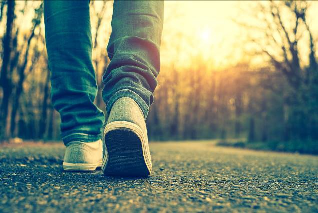 Image: Shutterstock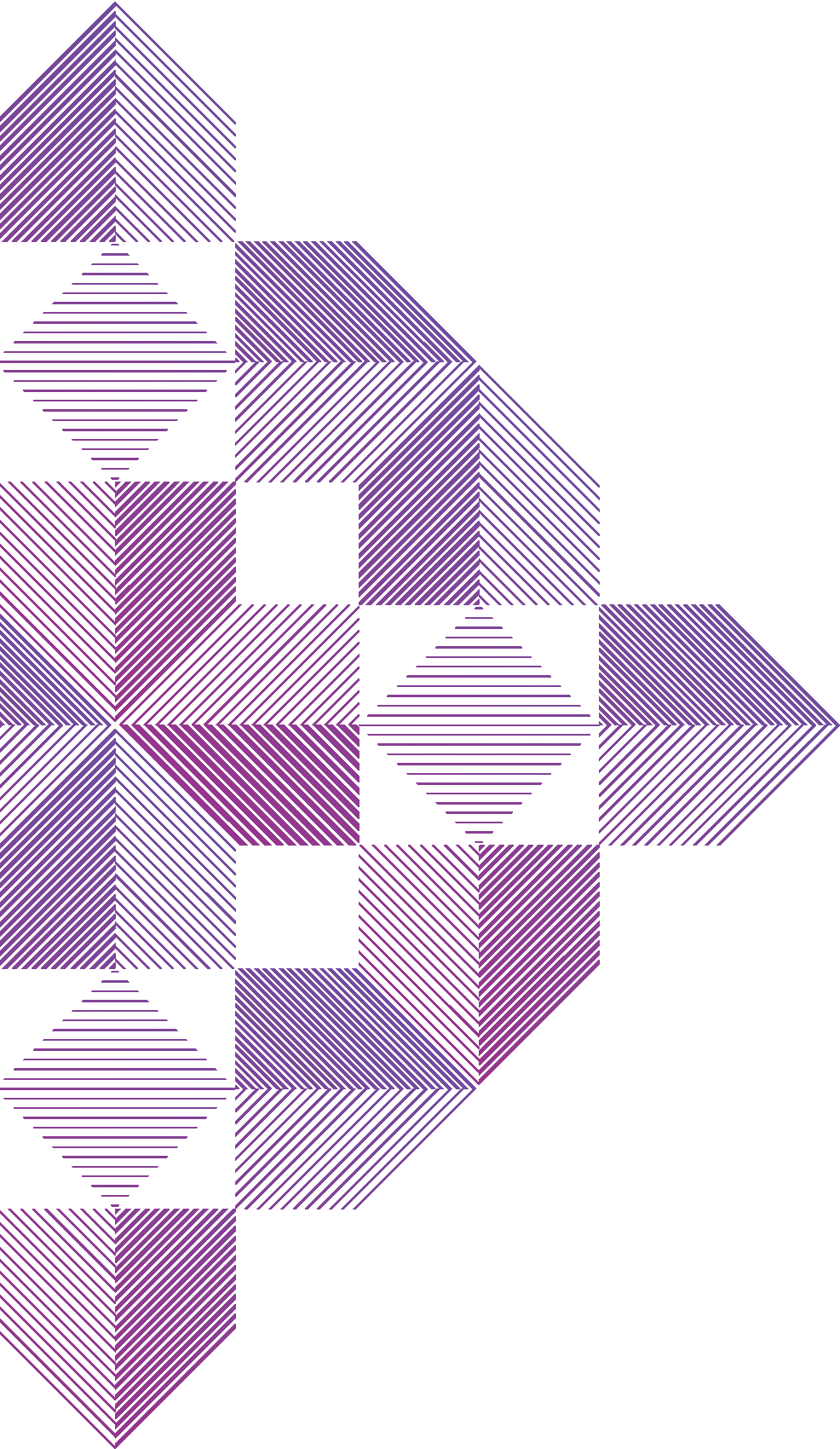 Inspector-General for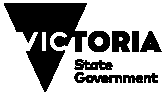 Emergency ManagementSECTORPORTFOLIO DEPARTMENTBanking and FinanceDepartment of Treasury andFinance (DTF)CommunicationsDepartment of Economic Development, Jobs, Transport and Resources (DEDJTR)EnergyDepartment of Environment, Land, Water and Planning (DELWP)Food SupplyDEDJTRGovernmentDepartment of Premier andCabinet (DPC)HealthDepartment of Health and HumanServices (DHHS)TransportDEDJTRWaterDELWPSECTORPORTFOLIO DEPARTMENTBanking and FinanceDepartment of Treasury andFinance (DTF)CommunicationsDepartment of Economic Development, Jobs, Transport and Resources (DEDJTR)EnergyDepartment of Environment, Land, Water and Planning (DELWP)Food SupplyDEDJTRGovernmentDPCHealthDepartment of Health and HumanServices (DHHS)TransportDEDJTRWaterDELWP3Sector ResilienceNetworks and PlansThis chapter provides a brief overview of each of the eight sectors and considers whether the sector's SRN and SRP function as the Strategy intends and whether improvements have been made in comparison to the previous year.The Strategy establishes that the purpose of a SRN is to improve the resilience of the sector’s critical infrastructure assets and operations through joint planning, information sharing and reporting to government.The Strategy envisages a SRN for each of the eight critical infrastructure sectors and anticipates that SRNs will evolve from the Security and Continuity Networks introduced in 2007 under the former terrorism-protection arrangements.Each SRN is to be chaired by the respective portfolio department and include representatives from industry, EMV and Victoria Police. Other government departments and agencies are to be invited as appropriate. The industry membership should include a representativefrom each responsible entity. Owners and/or operators of major and significant critical infrastructure areencouraged to attend.Each SRN is to report to the State Crisis and Resilience Council Risk and Resilience Sub-Committee in the form of an annual SRP. The portfolio department is to lead development of the SRP in consultation with industry through the SRN.The purpose of the SRP is to provide government withthe status of, and continuous improvement arrangements for, each critical infrastructure sector’s overall resilience. The SRP is intended to fulfil engagement, planning, monitoring and assurance functions. The Strategy anticipates that the Secretary of the relevant portfolio department will attest to the accuracy of the SRP and that the SRP has appropriate measures to address the emergency risks faced by the sector where required.In its first critical infrastructure resilience report, IGEM signalled that close consideration would be given to whether SRNs had appropriate representation and provided value to industry – including engagement and building informal relationships, advocacy, and alignment of emergency management arrangements.IGEM also signalled that close consideration would be given to whether SRPs had been developed in broader consultation to strengthen the identification and management of cross-sector dependencies and whether there was evidence of implementation of proposed resilience improvement initiatives.8Emergency risk management plansIGEM understands that critical infrastructure resilience at the system level is built upon the organisational resilience of each owner and/or operator of critical infrastructure – and that organisational resilience is supported by strong partnerships between industry and government withinand between sectors.The Regulations prescribe the international standard ISO31000:2009 Risk Management – Principles and Guidelines (the Standard) as the basis for emergency risk management planning by each responsible entity. The purpose of risk management is to help an organisation achieve its objectives and improve its performance. The Standard defines risk as 'effect of uncertainty on objectives'.The Standard describes a model of risk management at the heart of which is the implementation of risk treatments which are informed by a process of risk assessment – identifying risks, analysing them, evaluating whether actions can or should be taken to eliminate or reduce the risks, with ongoing monitoring.An output from this emergency risk management process is preparation of a risk treatment plan which documents how chosen risk treatment options will be implemented. The arrangements refer to a responsible entity’scollection of emergency risk treatment plans as its‘emergency risk management plan’.The Act requires each responsible entity to develop an emergency risk management plan to prepare for an emergency. The arrangements do not require a responsible entity to submit its emergency risk management plan to government, unless requested. Nonetheless, the template for the statement of assurance encourages a responsible entity to provide summary details of each manual or document which collectively comprise its emergency risk management plan.The Ministerial Guidelines provide further guidance to responsible entities developing their emergency risk management plans, encouraging responsible entities to include a description of:	upstream and downstream dependencies	relevant emergency response procedures to be implemented in response to the occurrence of an emergency event, which must be consistent with the Emergency Management Manual Victoria including the State Emergency Response Plan and its sub- plans	the organisation's approach to assurance.